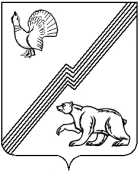 АДМИНИСТРАЦИЯ ГОРОДА ЮГОРСКАХанты-Мансийского автономного округа - ЮгрыПОСТАНОВЛЕНИЕОб утверждении проекта планировкии проекта межевания территории улиц Киевская – Толстого - Магистральнаяв городе ЮгорскеРуководствуясь статьей 42, 43 Градостроительного кодекса Российской Федерации, на основании результатов публичных слушаний, проходивших                с 30.11.2023 по 21.12.2023:1. Утвердить проект планировки и проект межевания территории улиц Киевская – Толстого - Магистральная в городе Югорске в составе:- положение о размещение линейных объектов (приложение 1);- чертежи планировки территории (приложение 2);- проект межевания территории (приложение 3);- чертежи межевания территории (приложение 4).2. Опубликовать постановление в официальном печатном издании города Югорска и разместить на официальном сайте органов местного самоуправления города Югорска.3. Настоящее постановление вступает в силу после его официального опубликования.4. Контроль за выполнением постановления возложить на заместителя главы города – директора Департамента муниципальной собственности                 и градостроительства администрации города Югорска Ю.В. Котелкину. Приложение 1к постановлению администрации города Югорскаот [Дата документа № [Номер документа]1. Положение о размещение линейных объектов.Наименование, основные характеристики (категория, протяженность, проектная мощность, пропускная способность, грузонапряженность, интенсивность движения) и назначение планируемых для размещения линейных объектов, а также линейных объектов, подлежащих реконструкции в связи с изменением их местоположения.С учётом перспектив развития территории предусмотрено:- реконструкция улиц районного значения – ул. Магистральная                 (ПК0 – ПК16+23,22), автомобильная дорога Киевская (ось линейного объекта № 2*);- реконструкция улицы местного значения – ул. Киевская                              (ось линейного объекта № 3);- строительство улицы местного значения – ул. Магистральная (ПК16+23,22 – ПК17+73), ул. Толстого.- строительство тротуаров пешеходных;- лоток, протяженностью 1,26 км;- строительство воздушных линий электропередачи 0,4 кВ протяженностью трассы 1,2 км;- строительство кабельной линий электропередачи 0,4 кВ протяженностью трассы 4,2 км;- строительство кабельной линии связи общей протяженностью трассы   1,2 км;- строительство газопроводов низкого давления, общей протяженностью 0,54 км, с прокладкой газопровода в футляре в местах пересечения с улично-дорожной сетью.* Оси линейных объектов см. на схеме 6. «Схема конструктивных и планировочных решений. Раздел 3. Материалы по обоснованию проекта планировки территории. Графическая часть».Характеристика параметров элементов улично-дорожной сетиОрганизация стока поверхностных дождевых и талых вод осуществляется с помощью системы водоотвода, т.е. водосточной сети. Водоотведение поверхностных стоков осуществляется вертикальной планировкой поверхности дороги со сбросом в лотки. 2. Перечень субъектов Российской Федерации, перечень муниципальных районов, городских округов в составе субъектов Российской Федерации, перечень поселений, населенных пунктов, внутригородских территорий городов федерального значения, на территориях которых устанавливаются зоны планируемого размещения линейных объектовХанты-Мансийский автономный округ - Югра, городской округ Югорск.3. Перечень координат характерных точек границ зон планируемого размещения линейных объектовГраница зоны планируемого размещения линейного объекта ул. ТолстогоГраница зоны планируемого размещения линейного объекта  ул. КиевскаяГраница зоны планируемого размещения линейного объекта ул. Магистральная4. Перечень координат характерных точек границ зон планируемого размещения линейных объектов, подлежащих реконструкции в связи с изменением их местоположенияВ границах зон планируемого размещения линейных объектов отсутствуют линейные объекты, подлежащие реконструкции в связи с изменением их местоположения.5. Предельные параметры разрешенного строительства, реконструкции объектов капитального строительства, входящих в состав линейных объектов в границах зон их планируемого размещенияОсновной целью проекта планировки является разработка рационального планировочного решения территории, определение территорий под строительство зданий и сооружений различного назначения и, в первую очередь, для строительства объектов федерального значения.Размеры формируемых земельных участков под новое строительство, техническое перевооружение и под обслуживание существующих и проектируемых зданий, сооружений устанавливаются с учетом градостроительных норм и правил, нормативных документов действовавших в период застройки указанных территорий.Объемно-планировочные и конструктивные решения разработаны на основе действующих нормативных документов, утвержденных Госстроем России. В принятых решениях учтены мероприятия по технике безопасности и противопожарные требования, предъявляемые к предприятиям, зданиям                  и сооружениям (Федерального закона № 123-ФЗ «Технический регламент               о требованиях пожарной безопасности»). Параметры разрешенного строительства, реконструкции объектов капитального строительства не регламентированы.6. Информация о необходимости осуществления мероприятий по защите сохраняемых объектов капитального строительства (здание, строение, сооружение, объекты, строительство которых не завершено), существующих и строящихся на момент подготовки проекта планировки территории, а также объектов капитального строительства, планируемых к строительству в соответствии с ранее утвержденной документацией по планировке территории, от возможного негативного воздействия в связи с размещением линейных объектовМероприятием по защите сохраняемых ОКС (зданий, строений, сооружений, объектов, строительство которых не завершено), существующих и строящихся на момент подготовки проекта планировки территории, а также ОКС, планируемых к строительству, является соблюдение действующих норм и правил, установленных нормативными документами.Территория разработки проекта планировки входит в границы ранее разработанной и утвержденной документации по планировке территории:- Проект планировки территории 1 микрорайона, утвержденного постановлением администрации города Югорска от 24.11.2014 № 6382                    (с учетом внесения изменений, утвержденных постановлением администрации города Югорска Ханты-Мансийского автономного округа –Югры от 14.01.2019 № 46);- Проект планировки территории 3 микрорайона, утвержденного постановлением администрации города Югорска от 24.11.2014 № 6378                    (с учетом внесения изменений, утвержденных постановлением администрации города Югорска Ханты-Мансийского автономного округа –Югры от 29.12.2018 № 3654);- Проект планировки и проекта межевания территории 6 микрорайона, утвержденного постановлением администрации города Югорска                               от 24.11.2014 № 6380 (с учетом внесения изменений, утвержденных постановлением администрации города Югорска Ханты-Мансийского автономного округа – Югры от 14.09.2021 № 1714-п).7. Информация о необходимости осуществления мероприятий                         по сохранению объектов культурного наследия от возможного негативного воздействия в связи с размещением линейных объектовВ соответствии с письмом Департамента недропользования и природных ресурсов Ханты-Мансийского автономного округа – Югры, действующие особо охраняемые природные территории регионального и местного значения, а также их охранные зоны отсутствуют.В соответствии с заключением № 23-5990 от 15.11.2023 года                             от Службы государственной охраны объектов культурного наследия Ханты-Мансийского автономного округа – Югры, на территории испрашиваемого земельного участка объекты культурного наследия, включенные в Единый государственный реестр объектов культурного наследия (памятников истории и культуры) народов Российской Федерации, отсутствуют.8. Информация о необходимости осуществления мероприятий по охране окружающей средыВ процессе производства работ необходимо учесть:- мероприятия по уменьшению выбросов загрязняющих веществ в атмосферу;- мероприятия по защите от шума;- мероприятия по охране и использованию почвенного слоя;- мероприятия по охране поверхностных и подземных вод от истощения и загрязнения;- мероприятия по охране окружающей среды от негативного воздействия отходов;- мероприятия,  направленные  на  предотвращение или минимизацию  негативного воздействия на почву, растительность, животный мир.9. Информация о необходимости осуществления мероприятий по защите территории от чрезвычайных ситуаций природного и техногенного характера, в том числе по обеспечению пожарной безопасности и гражданской оборонеЧС природного характера.ЧС природного характера – это обстановка на определенной территории или акватории, сложившаяся в результате возникновения источника природной чрезвычайной ситуации, который может повлечь или повлек за собой человеческие жертвы, ущерб здоровью и окружающей природной среде, значительные материальные потери и нарушение условий жизнедеятельности людей.1) Подтопление. Высокое стояние уровня грунтовых вод повышает риск возникновения ЧС, связанных с подтоплением. Территория проектирования подвержена подтоплению в следствии весеннего таяния снега, а так же интенсивных осадков в виде дождя.С целью предотвращения риска возникновения ЧС, связанных с подтоплением, проектом рекомендуются следующие мероприятия:- выбор трассы автомобильной дороги осуществлять по участкам местности, где указанные риски минимальны;- поперечный уклон проезжей части и обочин автомобильной дороги должен обеспечивать сток поверхностных вод;- проведение систематических работ по обеспечению беспрепятственного пропуска воды по водоотводным сооружениям с заблаговременной регулярной прочисткой боковых водоотводных канав,                 с вырубкой кустарника, скашиванием травы, удалением камней и других предметов;- для консервации водопропускных труб в зимний период необходимо осуществлять подготовку щитов, закрывающих отверстия труб, чтобы                   не допустить забивание их снегом при метелях и последующего обледенения;- очищение от снега боковых канав автогрейдерами по всему их сечению;- строительство дождевой канализации (при проектировании дороги                в жилой застройке);- поперечный уклон проезжей части и обочин автомобильной дороги должен обеспечивать сток поверхностных вод;- агролесомелиорация.2) Сильный снегопад, гололедные явления, сильный мороз. Основные последствия данных явлений – нарушения работы транспорта с долговременной остановкой движения. Для предотвращения негативных воздействий необходимо предусмотреть защиту участков автомобильных дорог от снежных заносов, предупреждения образования на покрытии снежной корки и гололёда, обеспечения уборки снежно-ледяных отложений и ликвидации зимней скользкости дорожных покрытий с применением противогололёдных материалов. Допустимо также введение временных ограничений движения в целях обеспечения безопасности движения опасных природных явлениях или угрозе их возникновения, при аварийных ситуациях на дорогах, при проведении дорожных и аварийно-восстановительных работ.Мероприятия:- удалять на полную ширину земляного полотна выпадающего и приносимого к дороге снега;- зимнюю скользкость ликвидировать на ширину проезжей части и краевых укрепительных полос;- в целях повышения коэффициента сцепления колеса с покрытием необходимо использовать фрикционные материалы (песко-соляная смесь).3) Сейсмичность. Согласно СП 14.13330.2018. «Строительство                        в сейсмических районах. СНиП II-7-81*» (далее также - СП 14.13330.2018) фоновая сейсмичность территории городского округа составляет 6-7 баллов.Строительство на территориях с сейсмичностью более 7 баллов осуществляется в соответствии с требованиями, закрепленными в                            СП 14.13330.2018.ЧС антропогенного характера.ЧС антропогенного характера - состояние, при котором в результате возникновения источника техногенной чрезвычайной ситуации на объекте, определенной территории или акватории нарушаются нормальные условия жизни и деятельности людей, возникает угроза их жизни и здоровью, наносится ущерб имуществу населения, народному хозяйству и окружающей природной среде.Серьезную опасность представляют аварии с автомобилями, перевозящими аварийно химически опасные вещества (АХОВ), легковоспламеняющиеся жидкости (бензин, керосин и другие). Аварии с данными автомобилями могут привести к разливу АХОВ, образованию зон химического заражения и поражению людей попавших в такую зону.               Авария автомобиля перевозящего горючее может привести к взрыву перевозимого вещества, образованию очага пожара, травмированию, ожогам и гибели людей, попавшим в зону поражения. Основные поражающие факторы при аварии на транспорте - токсическое поражение АХОВ (аммиак, хлор); тепловое излучение при воспламенении разлитого топлива; воздушная ударная волна при взрыве топливно-воздушной смеси, образовавшейся при разливе топлива.Мероприятия- повышение персональной дисциплины участников дорожного движения;- своевременная реконструкция дорожного полотна;- выполнение работ по устранению повреждений в виде выбоин, трещин, отдельных волн, бугров и наплывов, обломов и неровностей кромок- соблюдение минимальных расстояний до запретных (опасных) зон                и районов при взрывоопасных, пожароопасных и иных производственных объектах, а также до охранных зон объектов, расположенных рядом                          с проектируемой автомобильной дорогой;- создание пространства, позволяющего избежать или снизить тяжесть последствия дорожно-транспортных происшествий. Обеспечение пожарной безопасности.Общие правовые, экономические и социальные основы обеспечения пожарной безопасности в Российской Федерации определяет Федеральный закон от 21.12.1994 № 69-ФЗ «О пожарной безопасности». Подлежит применению Постановление Правительства Российской Федерации                       от 16.09.2020 № 1479 «Об утверждении Правил противопожарного режима              в Российской Федерации», а также иные нормативные правовые акты. Обеспечение пожарной безопасности достигается путем применения системы пожарной безопасности, под которой понимается совокупность сил и средств, а также мер правового, организационного, экономического, социального и научно-технического характера, направленных на борьбу с пожарами. Основные функции системы обеспечения пожарной безопасности на линейном объекте, следующие:- создание пожарной охраны и организация её деятельности;- разработка и осуществление мер пожарной безопасности;- реализация прав, обязанностей и ответственности в области пожарной безопасности на объекте;- научно-техническое обеспечение пожарной безопасности;- информационное обеспечение в области пожарной безопасности;- выполнение работ в области пожарной безопасности;- тушение пожаров и проведение аварийно-спасательных работ;- учет пожаров и их последствий;- установление особого противопожарного режима.На объекте проектирования необходимо осуществить разработку схемы оповещения и вызова службы пожарной охраны на случай нештатных ситуаций.Гражданская оборона.Линейный объект расположен на ограниченном участке открытой местности. В целях обеспечения антитеррористической защищенности объекта проектирования на отводимой территории необходимо предусмотреть следующие мероприятия:разработать Памятку «Порядок действий при угрозе совершения террористического акта»;разработать порядок взаимодействия при обнаружении признаков террористической угрозы;разработать мероприятия для своевременного оповещения работающих в целях их безопасной, беспрепятственной и своевременной эвакуации;усиление наблюдения и контроля за состоянием автомобильных дорог при возникновении угрозы теракта;разработка возможных схем объезда опасных участков;заключение соглашения по взаимодействию с органами ГИБДД МВД России по вопросам обеспечения регулирования автомобильного движения при возникновении угрозы;определение порядка использования запасов материальных средств, обеспечивающих функционирование автомобильных дорог при возникновении угрозы и при проведении ремонтно-восстановительных работ.Проектируемый объект не относится к категории по гражданской обороне. Другие категорированные по ГО объекты, расположенные вблизи него, отсутствуют. Как в мирное, так и в военное время постоянное присутствие обслуживающего персонала на проектируемом объекте не предусматривается.Приложение 2к постановлению администрации города Югорскаот [Дата документа № [Номер документа]Чертежи проекта планировки территорииЧертеж границ зон планируемого размещения линейных объектов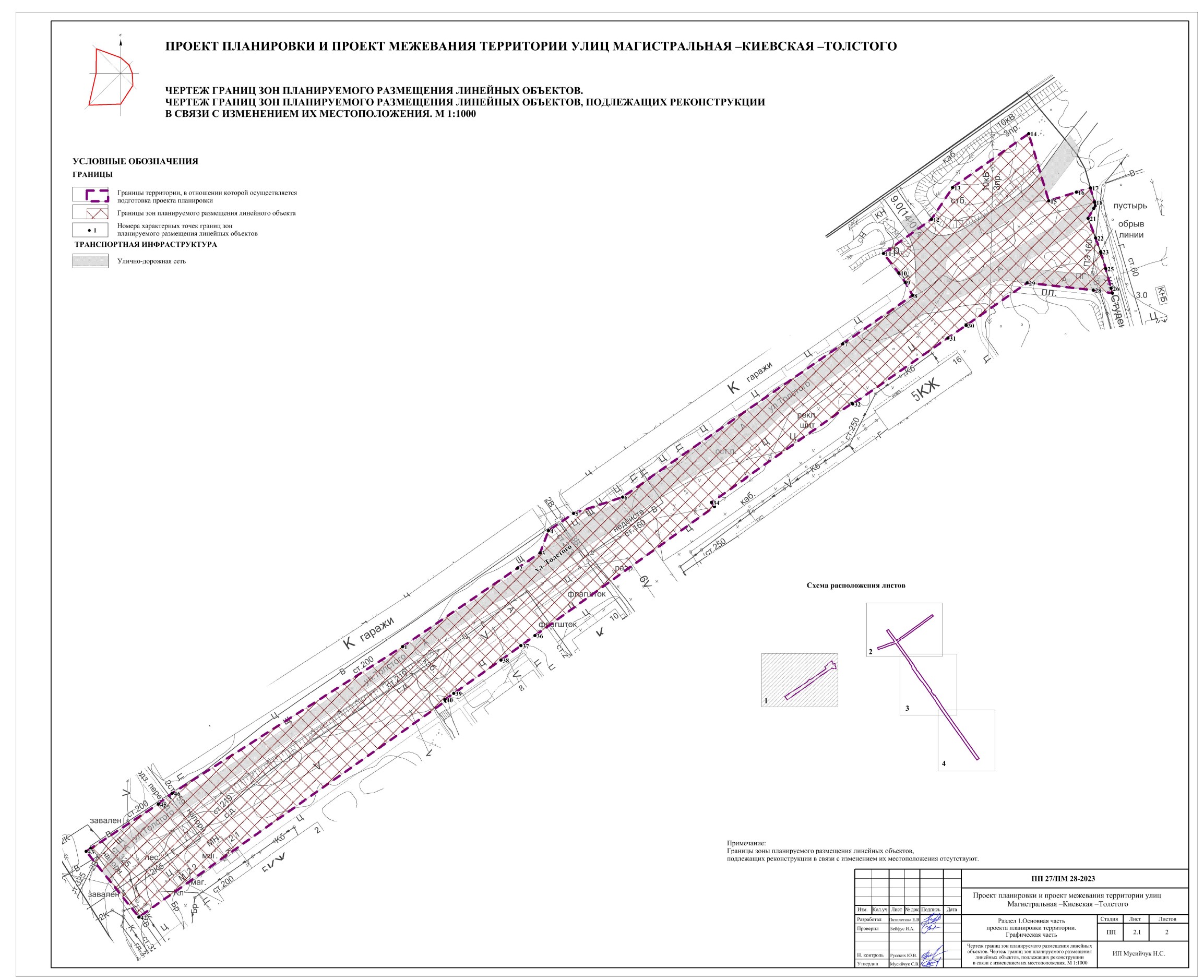 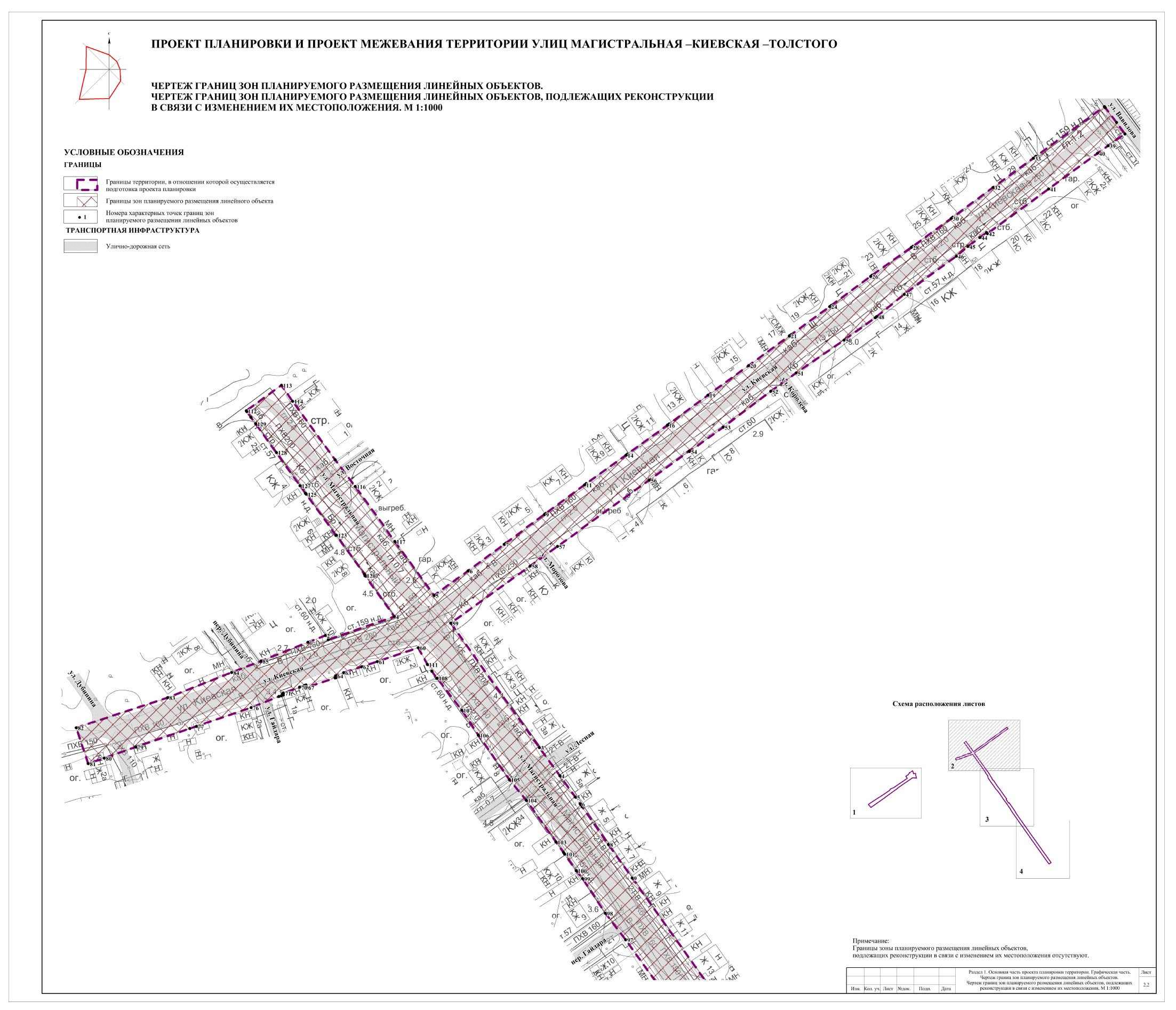 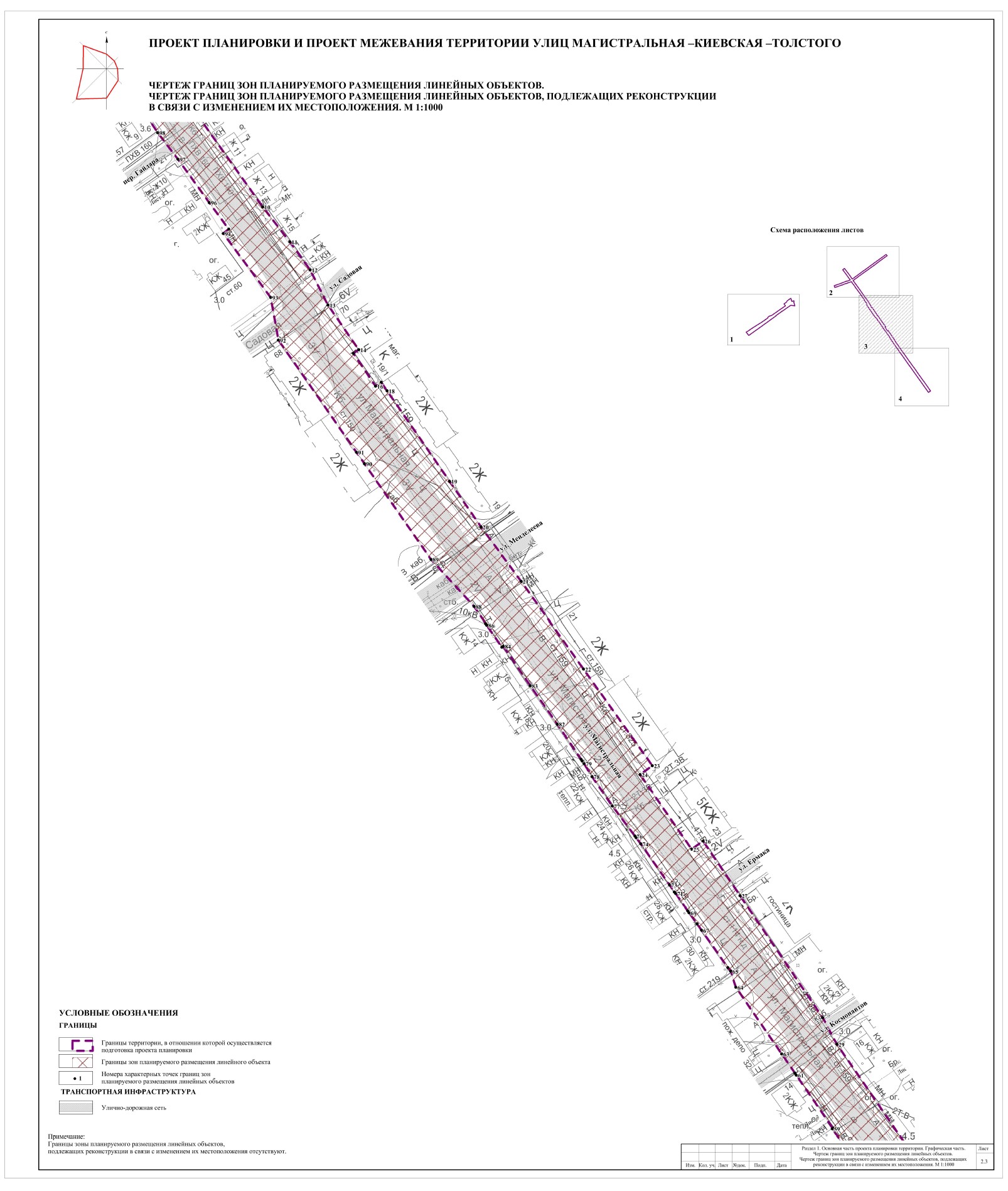 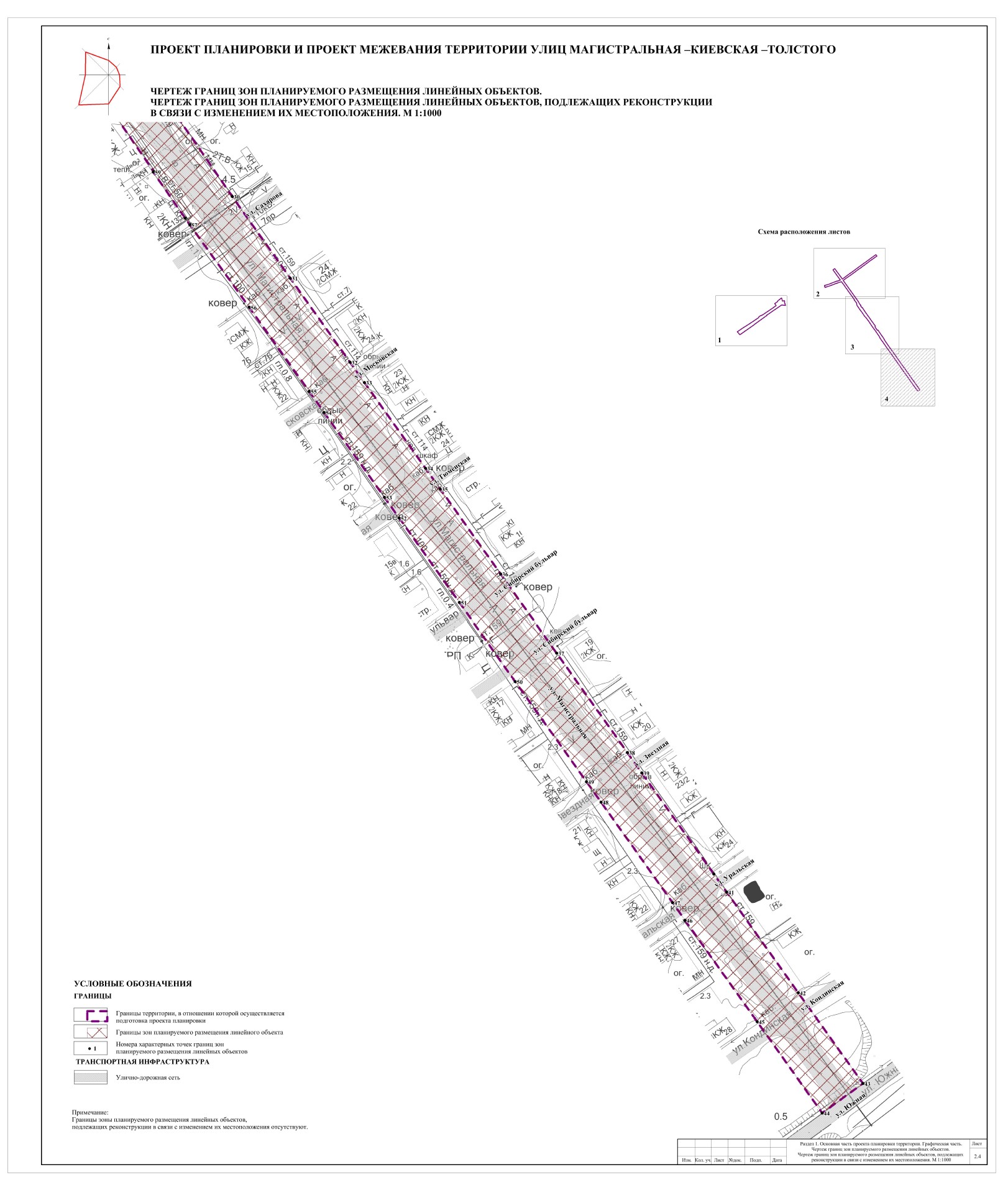 Чертеж красных линий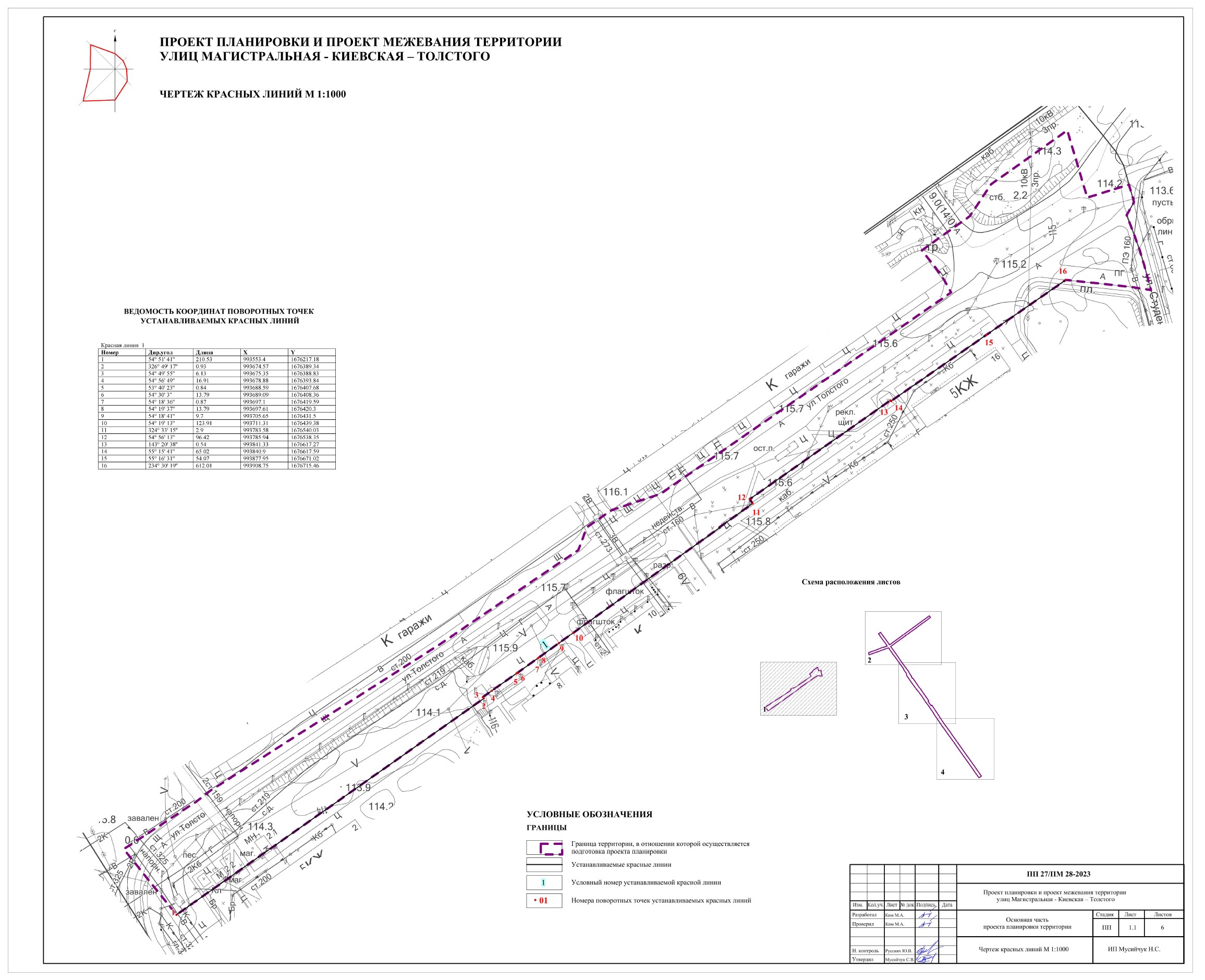 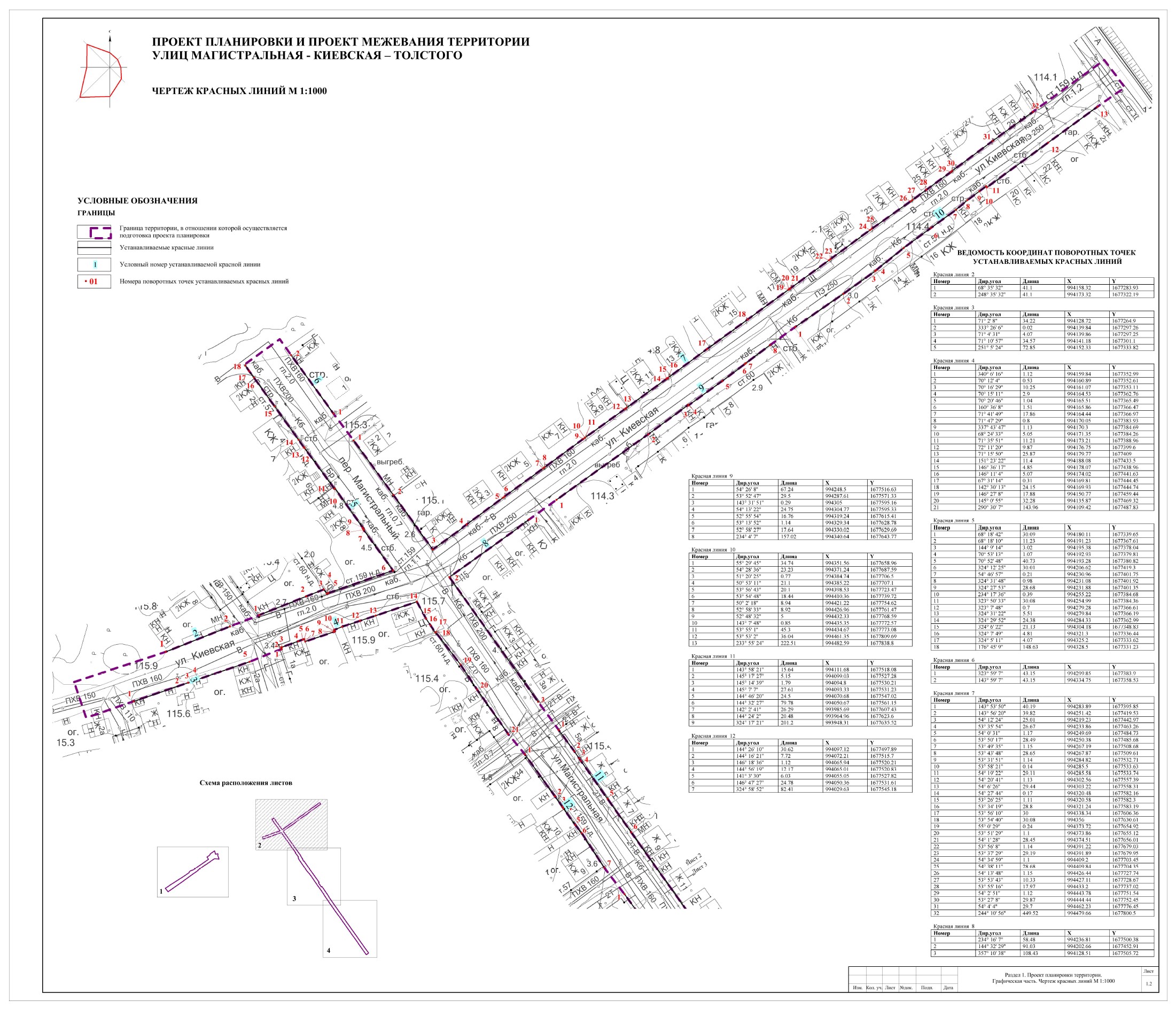 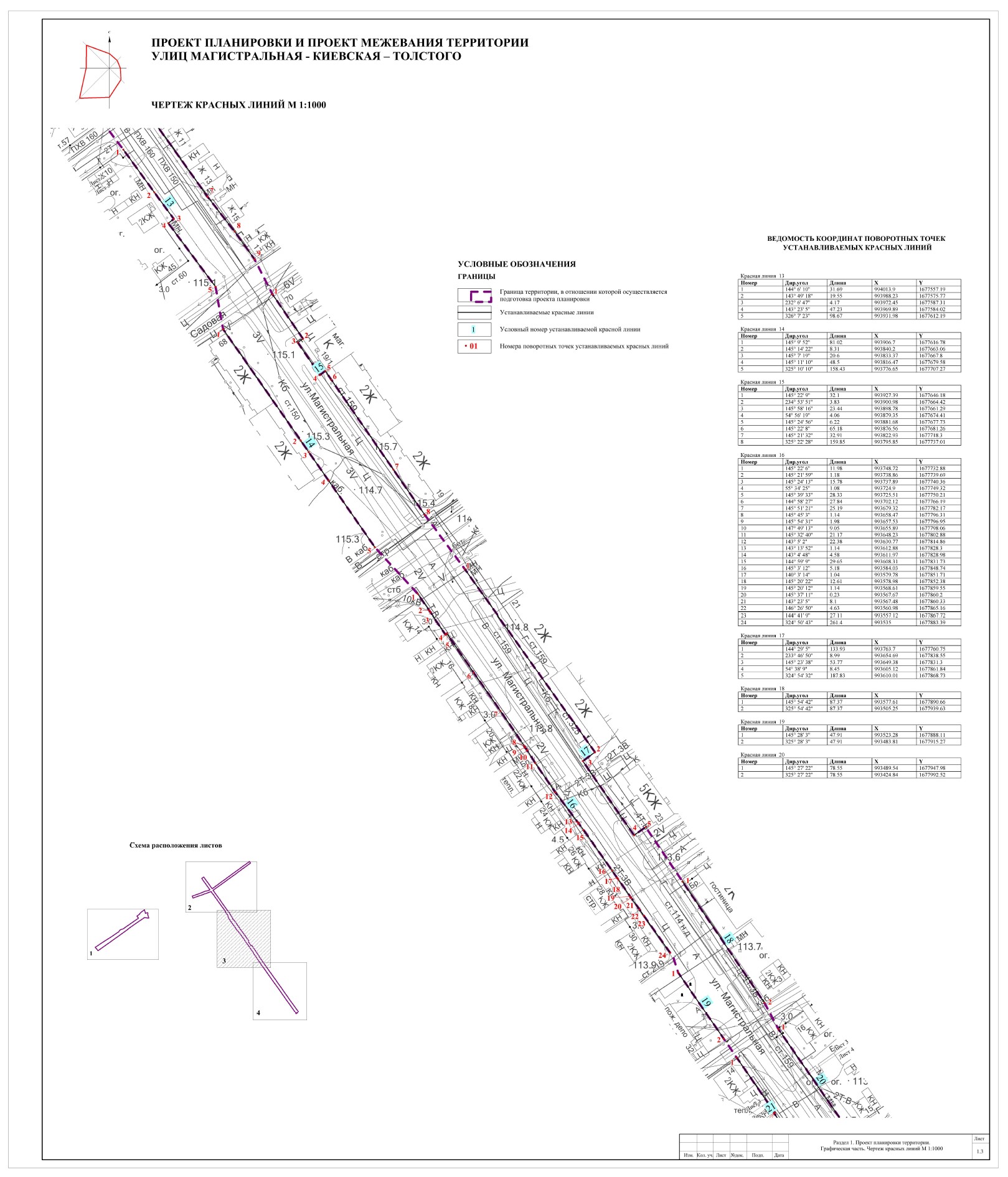 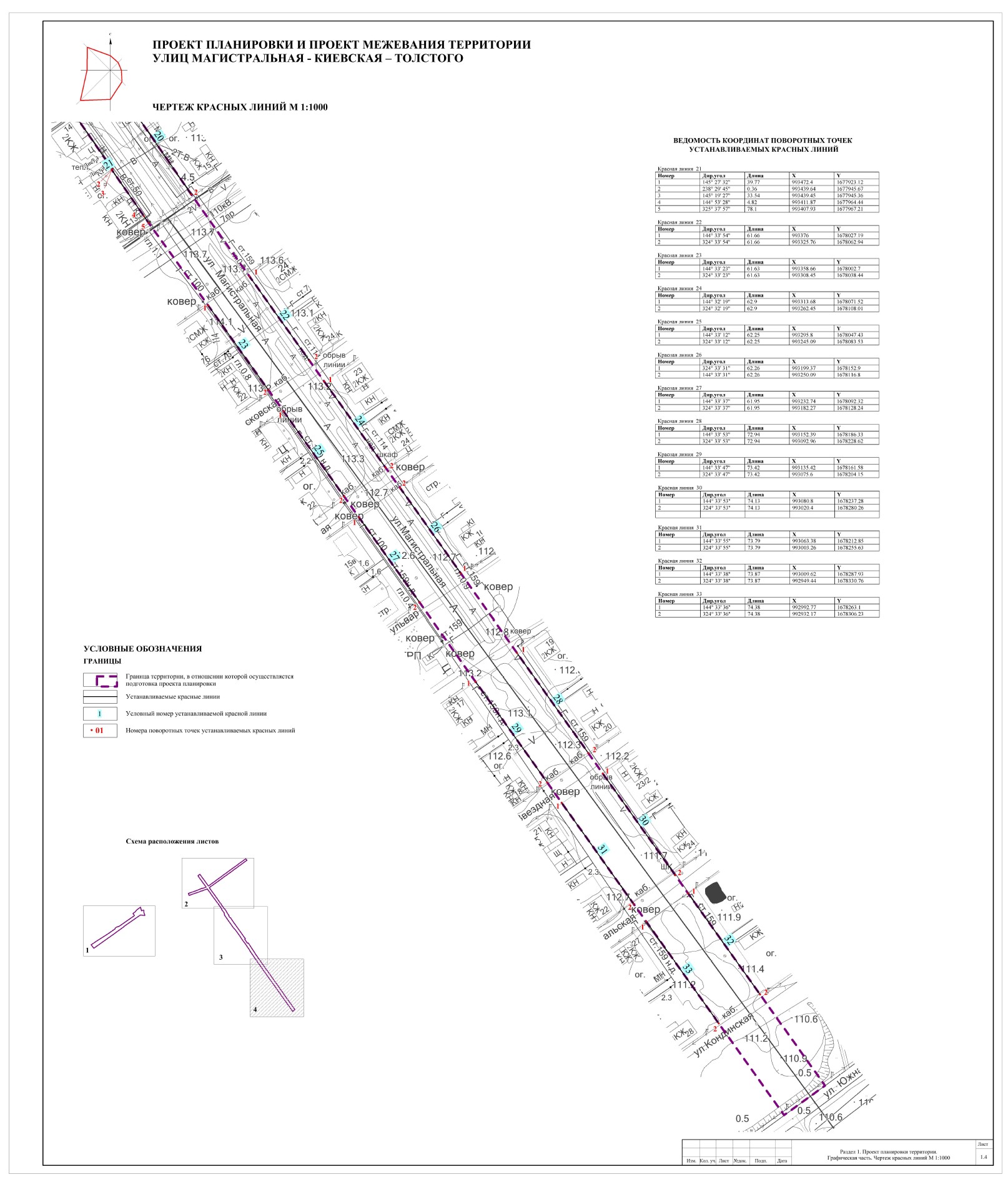 Приложение к чертежу красных линийВедомость координат поворотных точек устанавливаемыхкрасных линийКрасная линия  1Красная линия  2Красная линия  3Красная линия  4Красная линия  5Красная линия  6Красная линия  7Красная линия  8Красная линия  9Красная линия  10Красная линия  11Красная линия  12Красная линия  13Красная линия  14Красная линия  15Красная линия  16Красная линия  17Красная линия  18Красная линия  19Красная линия  20Красная линия  21Красная линия  22Красная линия  23Красная линия  24Красная линия  25Красная линия  26Красная линия  27Красная линия  28Красная линия  29Красная линия  30Красная линия  31Красная линия  32Красная линия  33Приложение 3к постановлению администрации города Югорскаот [Дата документа № [Номер документа]Проект межевания территории.Перечень образуемых земельных участковДля реализации проектных решений рекомендовано:снятие с кадастрового учёта земельного участка с кадастровым номером 86:22:0007001:286, входящего                     в состав единого землепользования 86:22:0000000:48 (дата присвоения кадастрового номера: 18.09.2007), видом разрешенного использования: «Для строительства сетей уличного освещения по улице Газовиков», ввиду наличия (реализации строительства) сетей, в соответствии с топографической съемкой. Сведения о зарегистрированных правах на земельный участок, отсутствуют.снятие с кадастрового учёта единого землепользования с кадастровым номером 86:22:0000000:71                     (дата присвоения кадастрового номера: 31.10.2007), видом разрешенного использования: «для расширения КОС-7000 куб. метров/сутки, строительство напорного канализационного коллектора (от 1 микрорайона до улицы Петровская                 во 2 микрорайоне)», ввиду наличия (реализации строительства) сетей напорной канализации, в соответствии с топографической съемкой. Сведения о зарегистрированных правах на земельный участок, отсутствуют.1.1. Целевое назначение лесов, вид (виды) разрешенного использования лесного участка, количественные и качественные характеристики лесного участка, сведения о нахождении лесного участка в границах особо защитных участков лесов (в случае, если подготовка проекта межевания территории осуществляется в целях определения местоположения границ образуемых                   и (или) изменяемых лесных участковРаздел «целевое назначение лесов, вид (виды) разрешенного использования лесного участка, количественные и качественные характеристики лесного участка, сведения о нахождении лесного участка в границах особо защитных участков лесов» не разрабатывался, так как разработка проекта межевания территории ведется на землях населенных пунктов. Определение местоположения границ образуемых и (или) изменяемых лесных участков не требуется.1.2. Условные номера образуемых земельных участков, кадастровые номера или иные ранее присвоенные государственные учетные номера существующих земельных участков, в отношении которых предполагаются             их резервирование и (или) изъятие для государственных или муниципальных нужд, их адреса или описание местоположения, перечень и адреса расположенных на таких земельных участках объектов недвижимого имущества (при наличии сведений о них в Едином государственном реестре недвижимости)Проектом межевания территории не предусматривается резервирование  и (или) изъятие земельных участков для государственных или муниципальных нужд.1.3. Перечень кадастровых номеров существующих земельных участков, на которых линейный объект может быть размещен на условиях сервитута, публичного сервитута, их адреса или описание местоположения, перечень                     и адреса расположенных на таких земельных участках объектов недвижимого имущества (при наличии сведений о них в Едином государственном реестре недвижимости)Проектом межевания территории не предусматривается размещение линейного объекта в границах существующих земельных участков на условиях сервитута, публичного сервитута.2. Перечень координат характерных точек образуемых участков1 ЭтапОбразуемый земельный участок с условным номером :ЗУ5(1)Образуемый земельный участок с условным номером :ЗУ5(2)Образуемый земельный участок с условным номером :ЗУ6Образуемый земельный участок с условным номером :ЗУ2Образуемый земельный участок с условным номером :ЗУ3Образуемый земельный участок с условным номером :ЗУ4Образуемый земельный участок с условным номером :ЗУ1Образуемый земельный участок с условным номером :ЗУ7Образуемый земельный участок с условным номером :148:ЗУ1Образуемый земельный участок с условным номером :32:ЗУ12 ЭтапОбразуемый земельный участок с условным номером :ЗУ9(1)Образуемый земельный участок с условным номером :ЗУ9(2)Образуемый земельный участок с условным номером :ЗУ83. Вид разрешенного использования образуемых земельных участков, предназначенных для размещения линейных объектов и объектов капитального строительства, проектируемых в составе линейного объекта, а также существующих земельных участков, занятых линейными объектами капитального строительства, входящих в состав линейных объектов, в соответствии с проектом панировки территорииВиды разрешенного использования образуемых земельных участков определены в соответствии с Правилами землепользования и застройки города Югорска (утвержденные Постановлением администрации города Югорска                  от 07.06.2022 № 1178-п).Таблица 2Приложение 4к постановлению администрации города Югорскаот [Дата документа] № [Номер документа]Чертежи межевания территории 1 этап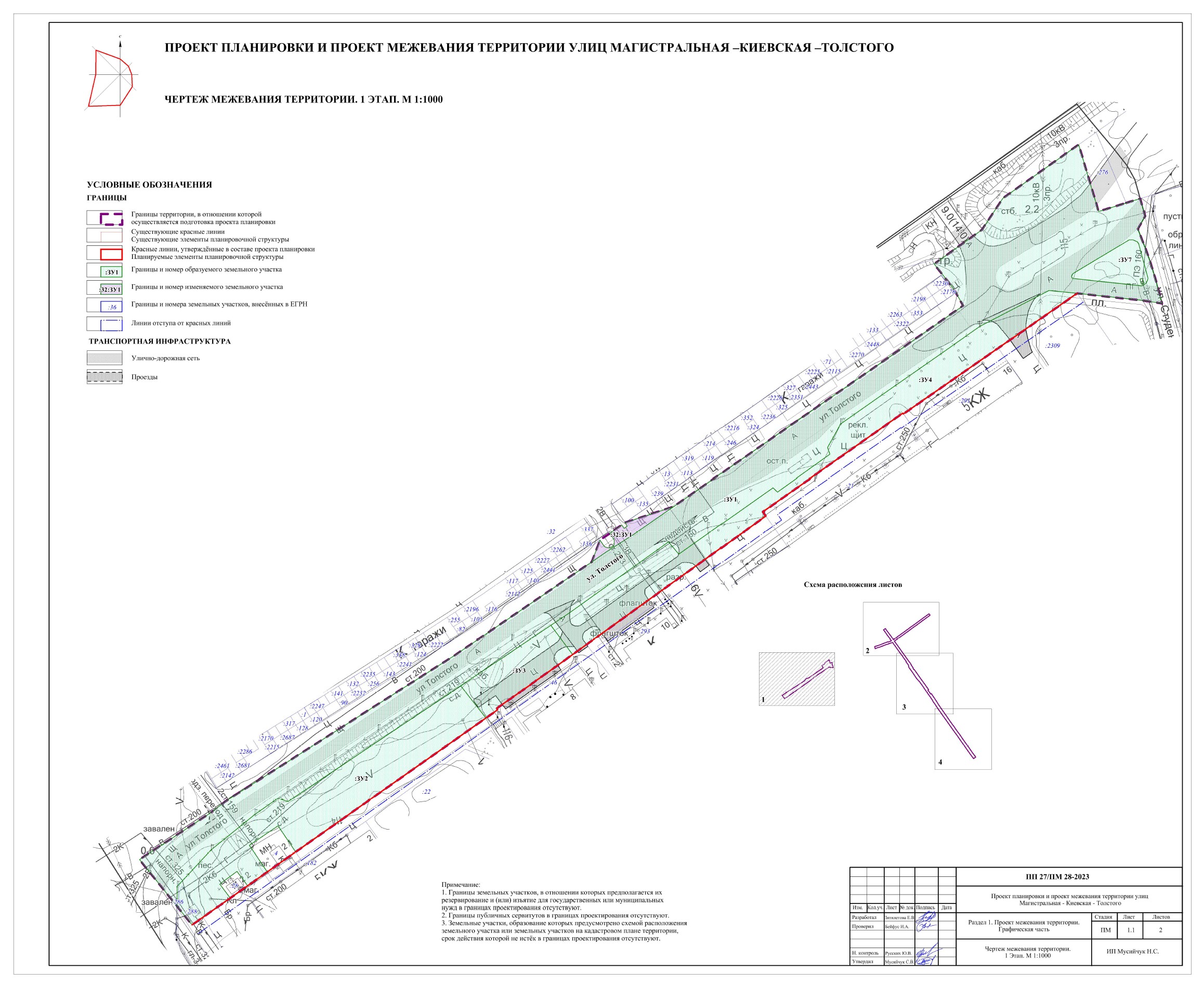 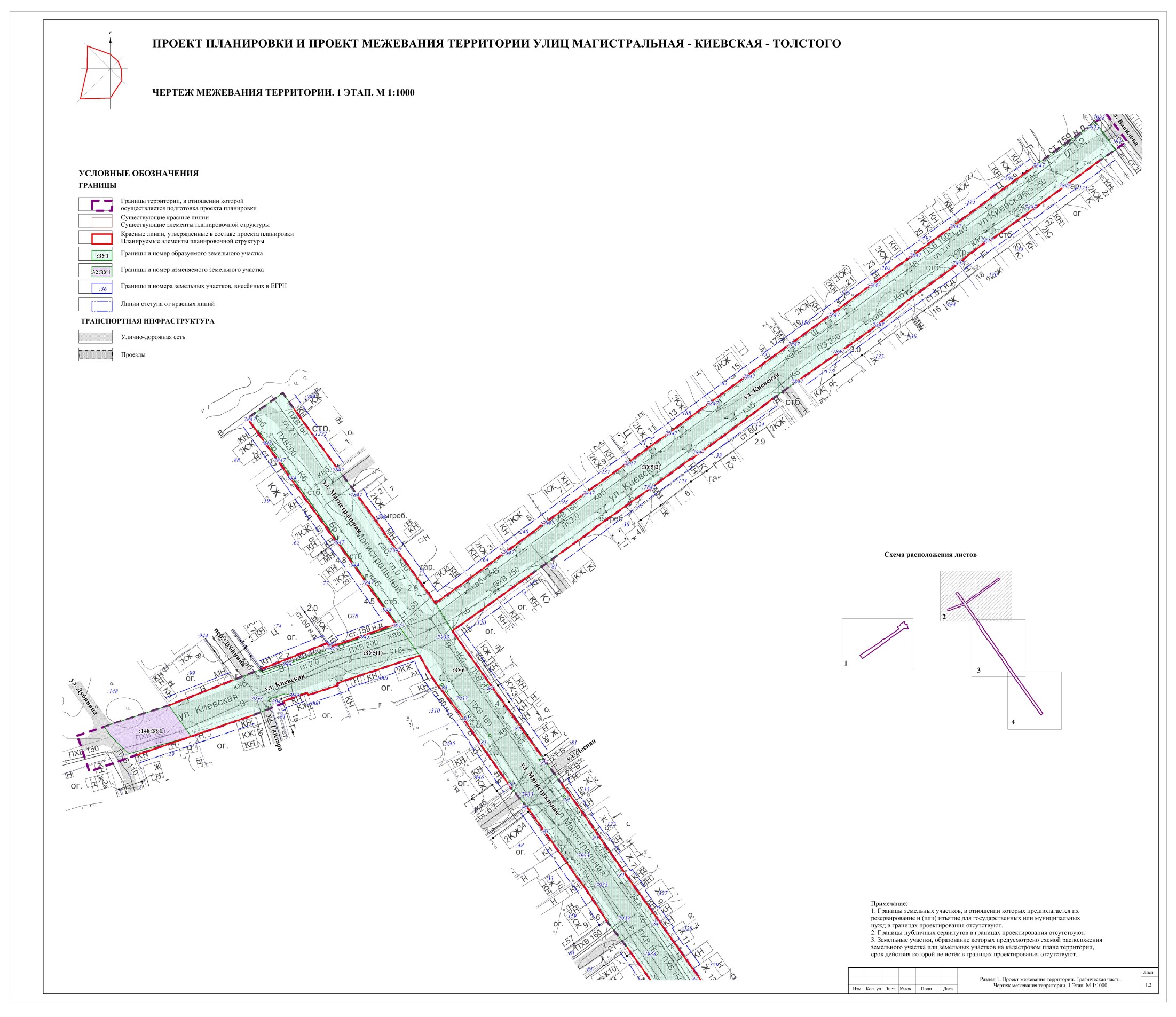 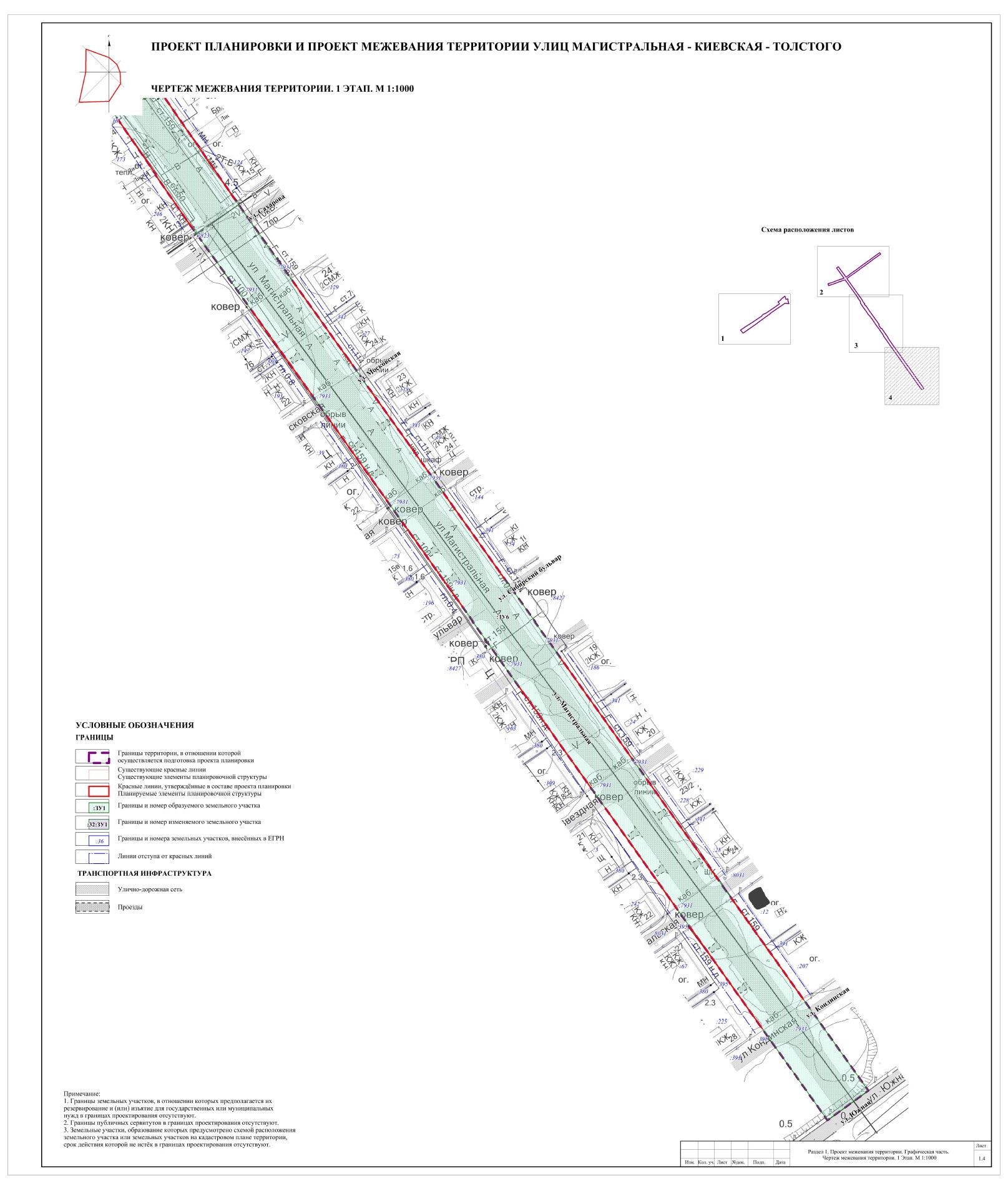 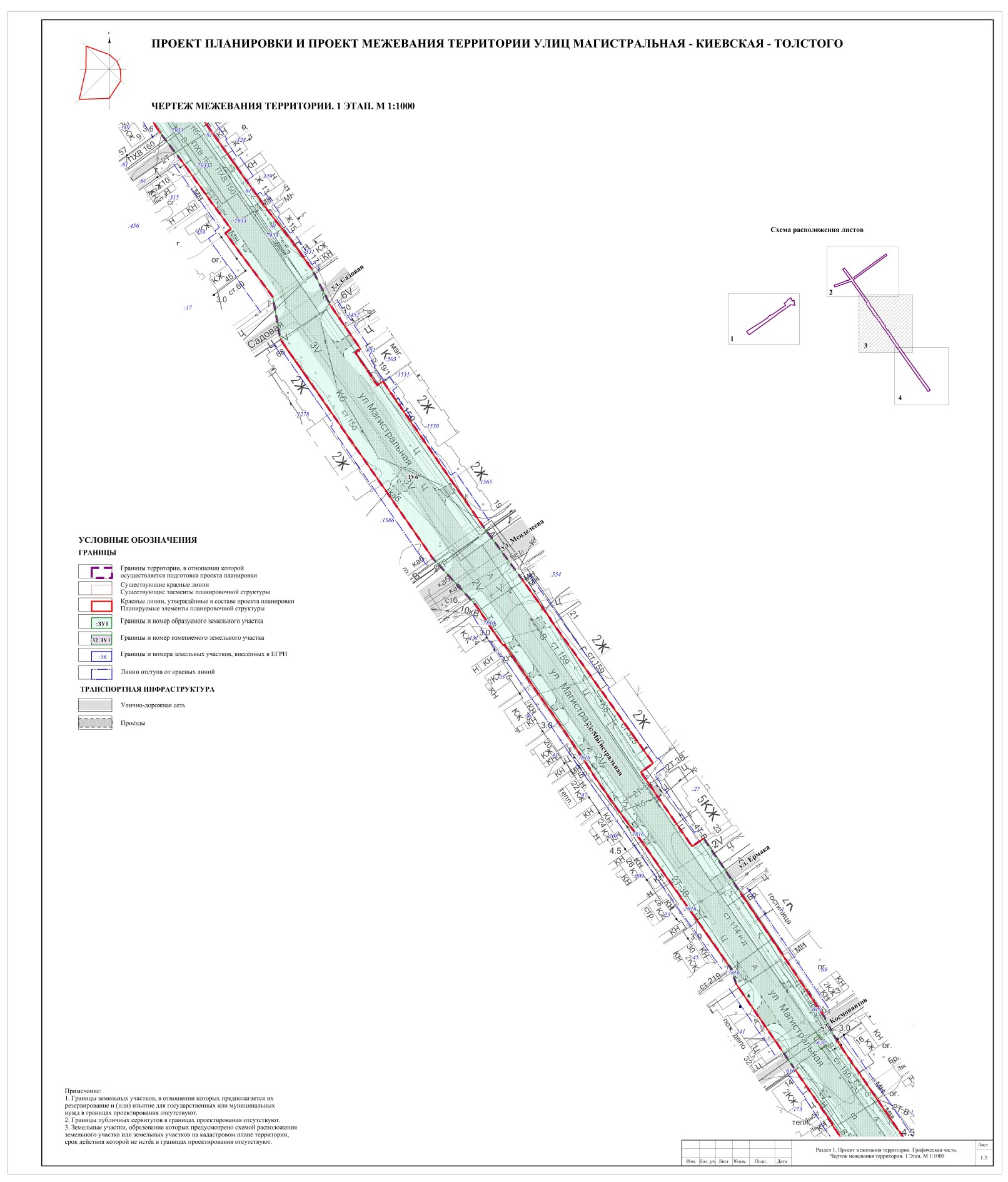 2 этап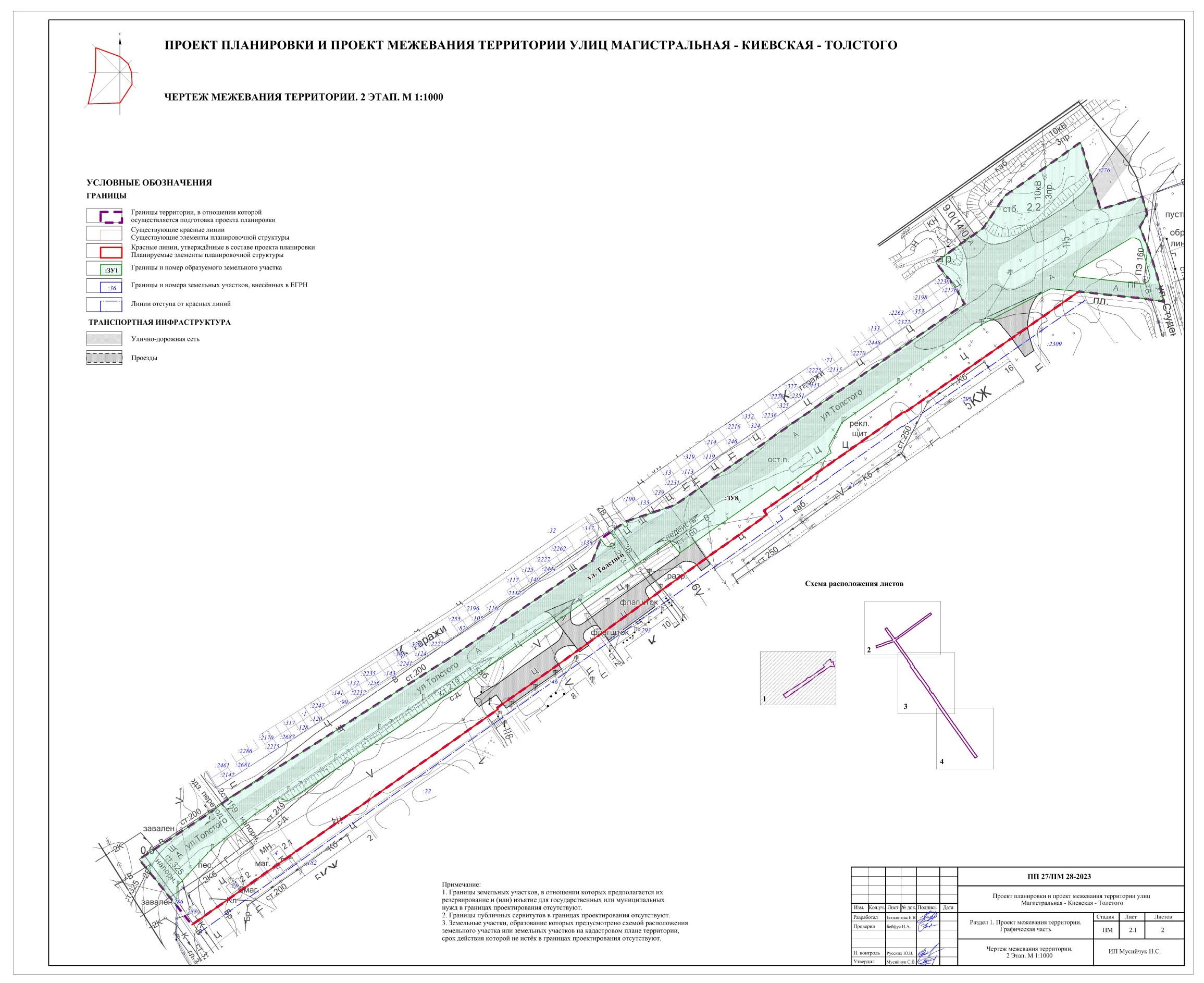 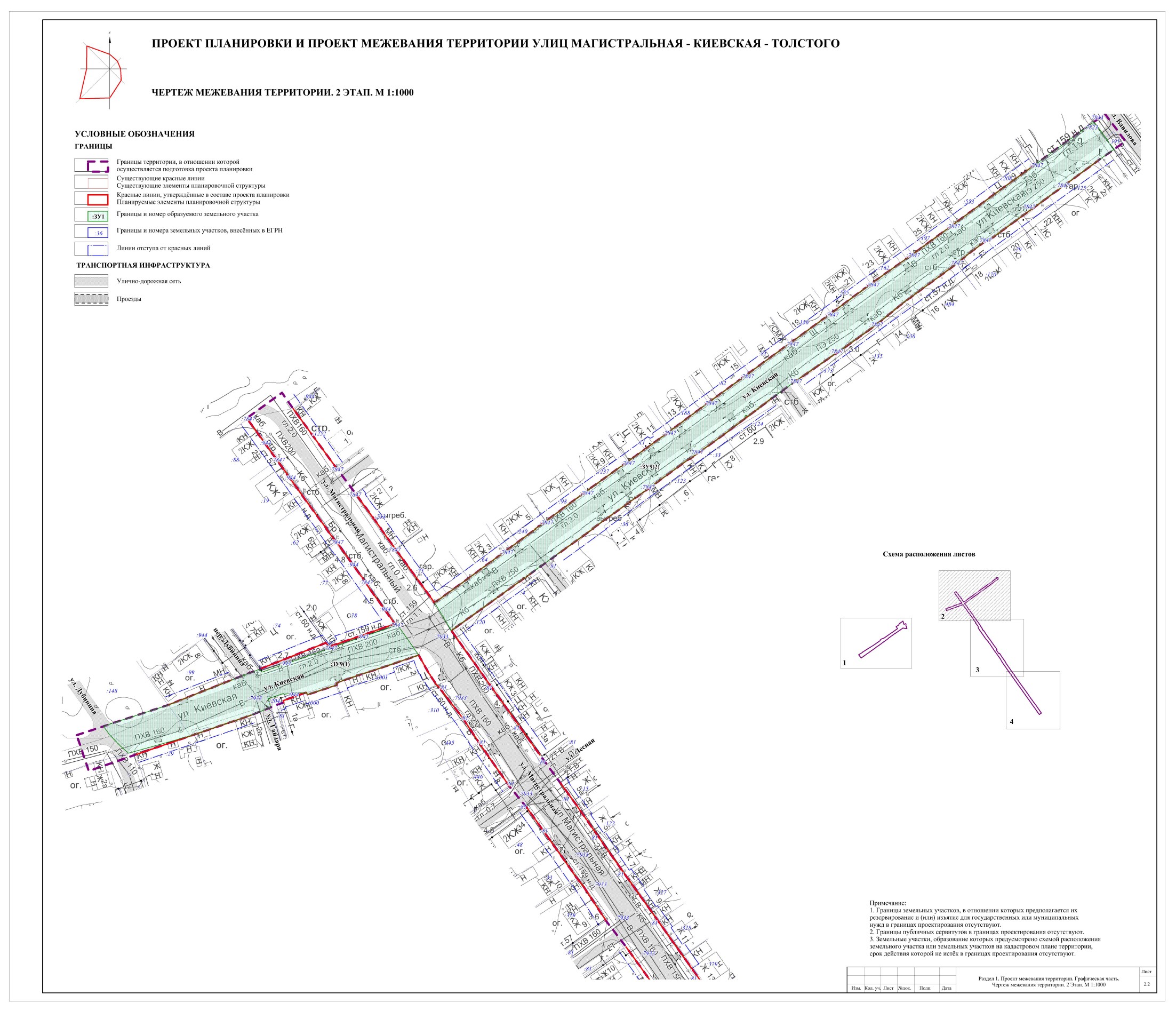 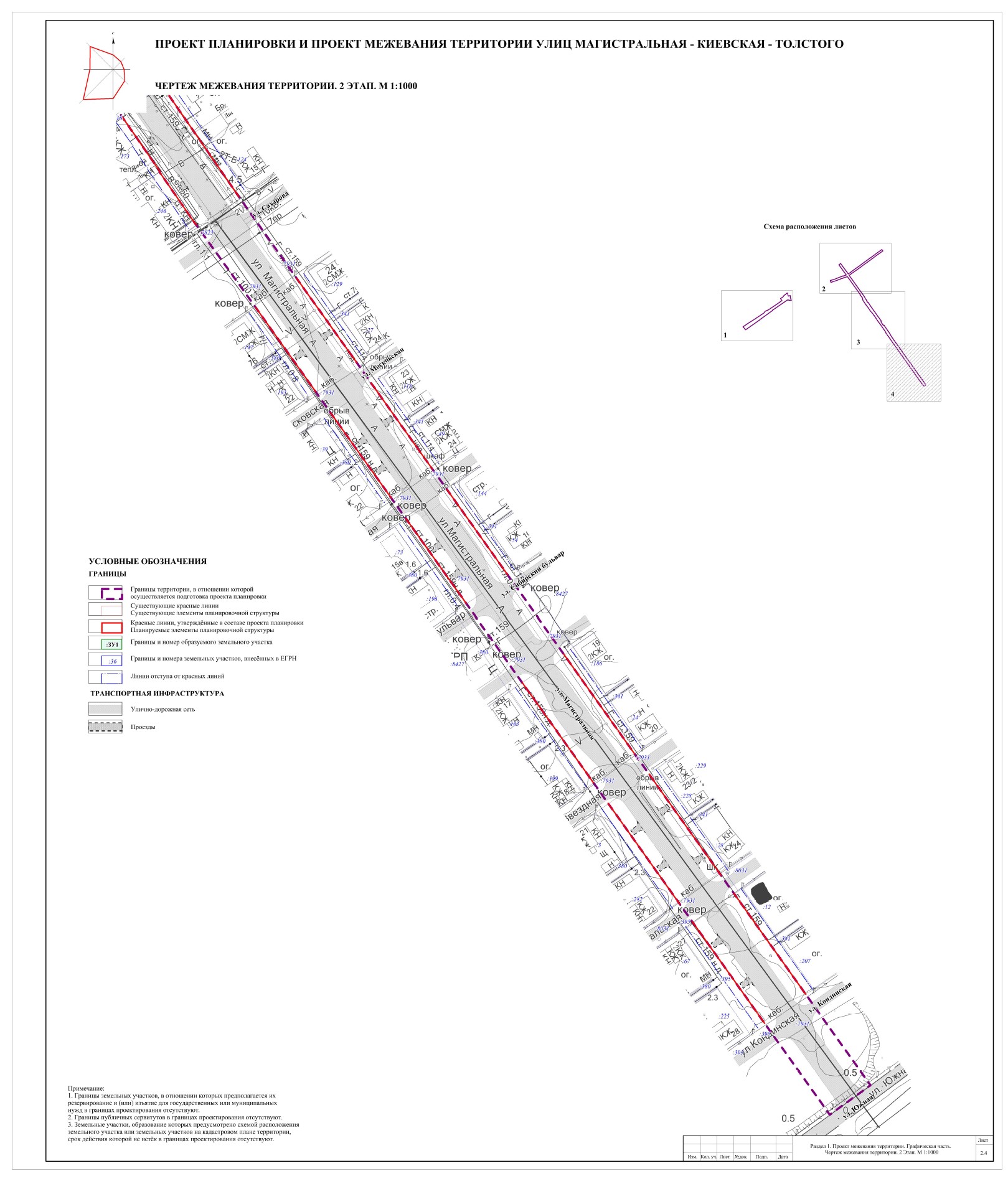 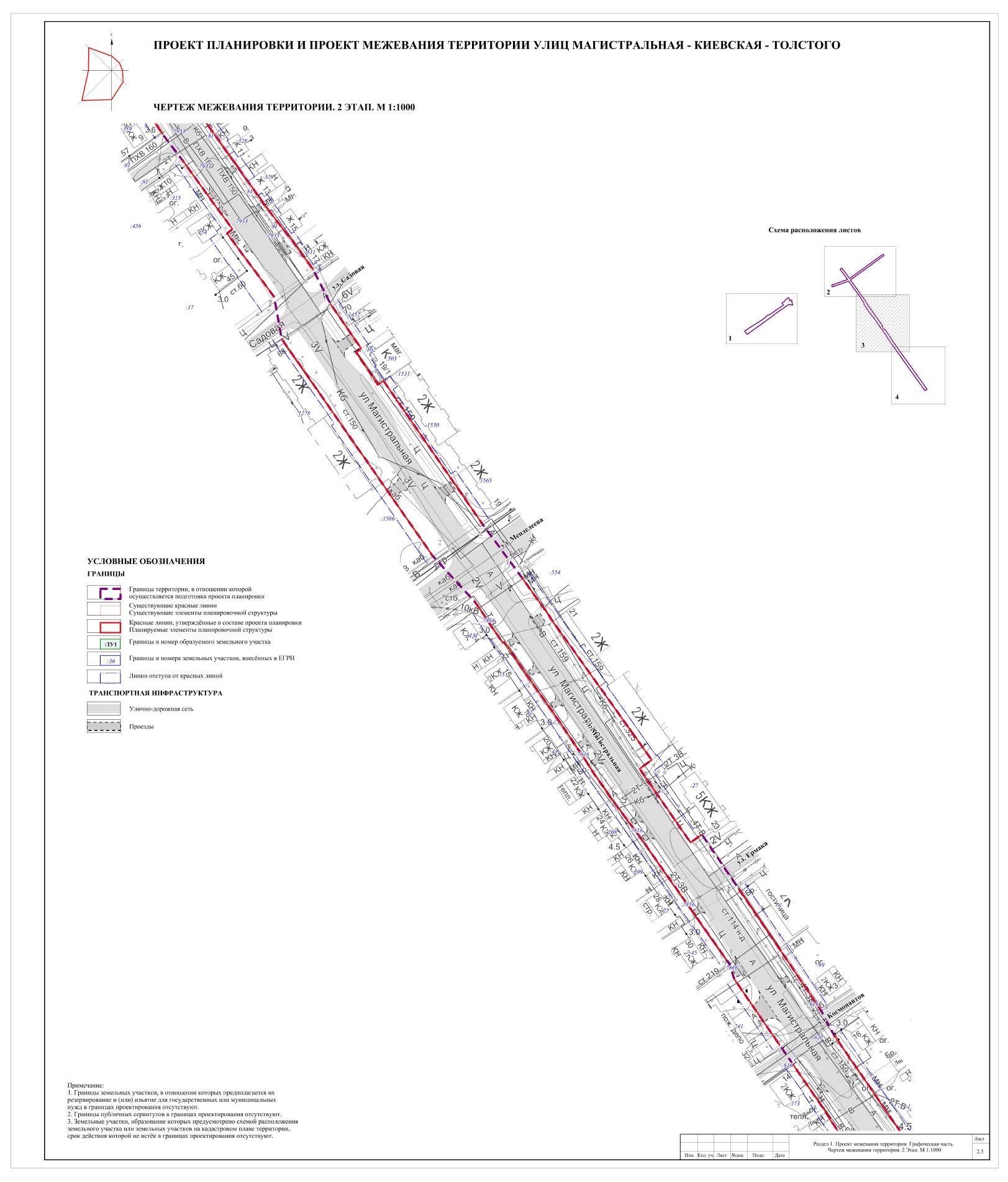 от [Дата документа]№ [Номер документа]Глава города Югорска          ДОКУМЕНТ ПОДПИСАН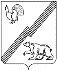             ЭЛЕКТРОННОЙ ПОДПИСЬЮСертификат  [Номер сертификата 1]Владелец [Владелец сертификата 1]Действителен с [ДатаС 1] по [ДатаПо 1]А.Ю. ХарловНаименование параметра УиДМЗУиДМЗУиДМЗУРЗУРЗНаименование параметра КиевскаяТолстогоМагистральнаяКиевскаяМагистральнаяПротяженность дорожного полотна, м507,54633,17165,3198,971607,81Общее количество полос движения22 - 3244Количество полос в одном направлении11 - 2122Ширина полос дорожного полотна в одном направлении, м3,03,03,03,53,5Площадь покрытия дорожного полотна, м23054,54771,85895,83106,0926649,09Тип покрытия дорожного полотнакап. асфальткап. асфальткап. асфальткап. асфальткап. асфальтШирина пешеходного тротуара, м2,251,5 – 2,42,252,252,25Площадь покрытия тротуарной части, м22126,951947,83655,391228,917839,31Количество велосипедных дорожек-----Номер точкиXYДирекционный уголДлина1993705,101676365,0355° 42' 55''78,312993749,211676429,7355° 54' 6''15,183993757,721676442,3020° 41' 53''13,214993770,081676446,9755° 16' 8''17,15993779,821676461,0271° 37' 39''296993788,961676488,5455° 15' 33''150,327993874,621676612,0655° 15' 33''47,648993901,771676651,21330° 59' 7''8,379993909,091676647,15325° 9' 46''6,3710993914,321676643,51321° 45' 51''13,9311993925,261676634,8954° 24' 50''33,0312993944,481676661,7533° 39' 10''21,3813993962,281676673,6054° 42' 56''52,3314993992,511676716,32163° 26' 1''39,2815993954,861676727,5272° 44' 41''16,2816993959,691676743,0772° 47' 60''8,2217993962,121676750,92164° 12' 18''8,3818993954,061676753,20164° 8' 14''1,919993952,231676753,72209° 44' 42''1,8520993950,621676752,80209° 36' 3''6,4221993945,041676749,63158° 57' 45''11,8422993933,991676753,88160° 12' 4''8,2423993926,241676756,67163° 10' 43''0,924993925,381676756,93163° 20' 14''925993916,761676759,51164° 35' 41''11,3726993905,801676762,53165° 22' 45''2,8527993903,041676763,25279° 6' 18''10,8128993904,751676752,58276° 8' 55''37,3429993908,751676715,45235° 15' 16''41,7130993884,981676681,18235° 15' 18''12,3531993877,941676671,03235° 16' 25''65,0232993840,901676617,59323° 20' 38''0,5433993841,331676617,27234° 56' 13''96,4234993785,941676538,35144° 33' 15''2,935993783,581676540,03234° 19' 13''123,9136993711,311676439,38234° 18' 41''9,737993705,651676431,50234° 19' 37''13,7938993697,611676420,30234° 42' 25''32,4239993678,881676393,84234° 49' 55''6,1340993675,351676388,83147° 20' 21''0,9341993674,571676389,33234° 51' 35''210,5242993553,401676217,18321° 12' 54''47,2243993590,211676187,6056° 50' 47''2,9644993591,831676190,0856° 44' 49''45,4645993616,761676228,1052° 9' 38''9,9346993622,851676235,9457° 29' 48''153,071993705,101676365,03Номер точкиXYДирекционный уголДлина1994191,231677367,6168° 18' 10''11,232994195,381677378,04144° 9' 14''3,023994192,931677379,8170° 52' 48''41,84994206,621677419,3061° 57' 14''26,825994219,231677442,9754° 12' 24''25,016994233,861677463,2653° 35' 54''26,677994249,691677484,7354° 0' 31''1,178994250,381677485,6853° 50' 17''28,499994267,191677508,6853° 49' 35''1,1510994267,871677509,6153° 43' 48''28,6511994284,821677532,7153° 31' 51''1,1412994285,501677533,6353° 58' 21''0,1413994285,581677533,7454° 19' 22''29,1114994302,561677557,3954° 20' 41''1,1315994303,221677558,3154° 6' 26''29,4416994320,481677582,1654° 27' 44''0,1717994320,581677582,3053° 26' 25''1,1118994321,241677583,1953° 34' 19''28,819994338,341677606,3653° 56' 10''3020994356,001677630,6153° 54' 40''30,0821994373,721677654,9255° 0' 29''0,2422994373,861677655,1255° 18' 17''1,1123994374,491677656,0353° 58' 5''28,4424994391,221677679,0353° 56' 8''1,1425994391,891677679,9553° 37' 29''29,1926994409,201677703,4554° 34' 59''1,127994409,841677704,3554° 38' 11''28,6828994426,441677727,7454° 13' 48''1,1529994427,111677728,6753° 54' 42''28,330994443,781677751,5454° 2' 51''1,1231994444,441677752,4553° 27' 8''29,8732994462,231677776,4554° 4' 4''29,733994479,661677800,5053° 57' 4''1,9534994480,811677802,0854° 1' 15''50,5535994510,511677842,99144° 37' 11''0,8536994509,821677843,48142° 46' 1''11,0437994501,031677850,16143° 51' 53''8,5838994494,101677855,22235° 12' 38''12,2939994487,091677845,13234° 35' 27''7,7740994482,591677838,80233° 53' 2''36,0441994461,351677809,69233° 56' 4''45,342994434,681677773,07323° 16' 2''0,8443994435,351677772,57232° 48' 32''544994432,331677768,59232° 58' 33''8,9245994426,961677761,47230° 2' 18''8,9446994421,221677754,62233° 55' 48''38,5447994398,531677723,47230° 53' 11''21,148994385,221677707,10232° 37' 7''1,1249994384,541677706,21234° 27' 44''22,8850994371,241677687,59235° 29' 45''34,7451994351,561677658,96234° 17' 16''18,7152994340,641677643,77232° 57' 45''35,5353994319,241677615,41234° 13' 22''24,7554994304,771677595,33323° 31' 51''0,2955994305,001677595,16233° 52' 47''29,556994287,611677571,33234° 26' 8''67,2457994248,501677516,63234° 17' 33''20,0158994236,821677500,38234° 15' 39''58,4859994202,661677452,91233° 5' 15''24,2860994188,081677433,50251° 15' 50''25,8761994179,771677409,00252° 11' 20''9,8762994176,751677399,60251° 35' 51''11,2163994173,211677388,96248° 24' 33''5,0564994171,351677384,26157° 43' 47''1,1365994170,301677384,69251° 47' 29''0,866994170,051677383,93251° 41' 49''17,8667994164,441677366,97340° 36' 8''1,5168994165,861677366,47250° 20' 46''1,0469994165,511677365,49250° 15' 11''2,970994164,531677362,76250° 16' 29''10,2571994161,071677353,11250° 12' 4''0,5372994160,891677352,61160° 6' 16''1,1273994159,841677352,99251° 59' 7''1,2974994159,441677351,76252° 2' 26''1,5275994158,971677350,31248° 4' 1''17,7876994152,331677333,82251° 10' 57''34,5777994141,181677301,10251° 4' 31''4,0778994139,861677297,25251° 11' 36''34,1279994128,861677264,95250° 37' 25''20,0180994122,221677246,07250° 57' 21''10,1181994118,921677236,51341° 31' 59''22,5782994140,331677229,3671° 45' 15''57,4683994158,321677283,9368° 35' 32''41,184994173,321677322,1968° 44' 58''18,7385994180,111677339,6568° 18' 42''30,091994191,231677367,61Номер точкиXYДирекционный уголДлинаул. Магистральная(1)ул. Магистральная(1)ул. Магистральная(1)ул. Магистральная(1)ул. Магистральная(1)1994188,081677433,5053° 5' 15''24,282994202,661677452,91144° 32' 29''91,033994128,511677505,72143° 42' 23''20,884994111,681677518,08143° 58' 21''15,645994099,031677527,28145° 17' 27''5,156994094,801677530,21145° 14' 39''1,797994093,331677531,23145° 7' 7''27,618994070,681677547,02144° 46' 20''24,59994050,671677561,15144° 32' 27''79,7810993985,691677607,43142° 2' 41''26,2911993964,961677623,60144° 24' 2''20,4812993948,311677635,52152° 59' 54''23,4813993927,391677646,18145° 23' 2''32,0914993900,981677664,41234° 48' 41''3,8215993898,781677661,29145° 58' 16''23,4416993879,351677674,4154° 56' 19''4,0617993881,681677677,73145° 24' 56''6,2218993876,561677681,26145° 22' 8''65,1819993822,931677718,30145° 21' 32''32,9120993795,851677737,01143° 33' 26''39,9721993763,701677760,75144° 27' 10''63,5922993711,961677797,72144° 30' 31''70,3323993654,701677838,55233° 43' 45''8,9924993649,381677831,30145° 23' 38''53,7725993605,121677861,8454° 38' 9''8,4526993610,011677868,73145° 54' 28''39,1227993577,611677890,66145° 54' 42''87,3728993505,251677939,63152° 0' 32''17,7929993489,541677947,98145° 27' 22''78,5530993424,841677992,52144° 37' 49''59,8931993376,001678027,19144° 33' 54''61,6632993325,761678062,94144° 36' 55''14,8233993313,681678071,52144° 32' 19''62,934993262,451678108,01144° 34' 51''15,1735993250,091678116,80144° 33' 31''62,2636993199,371678152,90144° 33' 54''57,6637993152,391678186,33144° 33' 53''72,9438993092,961678228,62144° 32' 33''14,9339993080,801678237,28144° 33' 53''74,1340993020,401678280,26144° 34' 5''13,2341993009,621678287,93144° 33' 38''73,8742992949,441678330,76144° 33' 37''66,5943992895,191678369,37234° 9' 13''3044992877,621678345,05324° 33' 46''66,9545992932,171678306,23324° 33' 36''74,3846992992,771678263,10324° 32' 42''12,8847993003,261678255,63324° 33' 55''73,7948993063,381678212,85324° 33' 4''1549993075,601678204,15324° 33' 47''73,4250993135,421678161,58324° 33' 47''57,551993182,271678128,24324° 33' 37''61,9552993232,741678092,32324° 33' 32''15,1653993245,091678083,53324° 33' 12''62,2554993295,801678047,43324° 35' 59''15,5255993308,451678038,44324° 33' 23''61,6356993358,661678002,70324° 14' 3''60,7257993407,931677967,21325° 19' 12''4,8258993411,891677964,47325° 15' 46''33,5459993439,451677945,3658° 29' 45''0,3660993439,641677945,67325° 27' 49''38,3161993471,201677923,95325° 19' 47''1,4662993472,401677923,12325° 28' 20''13,8563993483,811677915,27325° 28' 3''47,9164993523,281677888,11342° 26' 13''9,9765993532,791677885,10322° 16' 8''2,7966993535,001677883,39324° 41' 9''27,1167993557,121677867,72326° 26' 50''4,6368993560,981677865,16323° 23' 5''8,169993567,481677860,33325° 23' 2''1,3770993568,611677859,55325° 20' 22''12,6171993578,981677852,38320° 3' 14''1,0472993579,781677851,71325° 3' 12''5,1873993584,031677848,74324° 59' 9''29,6574993608,311677831,73323° 4' 48''4,5875993611,971677828,98323° 13' 52''1,1476993612,881677828,30323° 5' 2''22,3877993630,771677814,86325° 32' 40''21,1778993648,231677802,88327° 49' 13''9,0579993655,891677798,06325° 54' 31''1,9880993657,531677796,95325° 45' 3''1,1481993658,471677796,31325° 51' 21''25,1982993679,321677782,17324° 58' 27''27,8483993702,121677766,19325° 39' 33''28,3384993725,511677750,21235° 34' 25''1,0885993724,901677749,32325° 24' 13''15,7886993737,891677740,36325° 21' 59''1,1887993738,861677739,69325° 22' 6''11,9888993748,721677732,88317° 28' 52''37,8989993776,651677707,27325° 10' 1''69,190993833,371677667,80325° 14' 22''8,3191993840,201677663,06325° 9' 52''81,0292993906,701677616,78349° 42' 33''25,6993993931,981677612,19323° 23' 5''47,2394993969,891677584,0252° 6' 47''4,1795993972,451677587,31323° 49' 18''19,5596993988,231677575,77324° 6' 10''31,6997994013,901677557,19322° 38' 17''19,7998994029,631677545,18326° 47' 27''24,7899994050,361677531,61321° 3' 30''6,03100994055,051677527,82324° 56' 19''12,17101994065,011677520,83326° 18' 36''1,12102994065,941677520,21324° 16' 21''7,72103994072,211677515,70324° 26' 10''30,62104994097,121677497,89320° 43' 15''15,89105994109,421677487,83325° 0' 55''32,28106994135,871677469,32326° 27' 8''17,88107994150,771677459,44322° 30' 13''24,15108994169,931677444,74247° 31' 14''0,31109994169,811677444,45326° 11' 4''5,07110994174,021677441,63326° 36' 17''4,85111994178,071677438,96331° 23' 22''11,41994188,081677433,50ул. Магистральная(2)ул. Магистральная(2)ул. Магистральная(2)ул. Магистральная(2)ул. Магистральная(2)112994329,041677330,8654° 6' 56''25,93113994344,241677351,87144° 56' 21''11,59114994334,751677358,53143° 59' 7''43,15115994299,851677383,90143° 10' 34''19,94116994283,891677395,85143° 53' 50''40,19117994251,421677419,53143° 56' 20''39,82118994219,231677442,97241° 57' 14''26,82119994206,621677419,30324° 12' 25''30,01120994230,961677401,7554° 46' 57''0,21121994231,081677401,92324° 31' 48''0,98122994231,881677401,35324° 27' 53''28,68123994255,221677384,68234° 17' 36''0,39124994254,991677384,36323° 50' 33''30,08125994279,281677366,61323° 7' 48''0,7126994279,841677366,19324° 31' 22''5,51127994284,331677362,99324° 29' 52''24,38128994304,181677348,83324° 6' 22''21,13129994321,301677336,44324° 6' 26''4,69130994325,101677333,69325° 0' 29''0,12131994325,201677333,62324° 5' 11''4,07132994328,501677331,23325° 34' 54''0,65112994329,041677330,86НомерДир.уголДлинаXY154° 51' 41''210.53993553.41676217.182326° 49' 17''0.93993674.571676389.34354° 49' 55''6.13993675.351676388.83454° 56' 49''16.91993678.881676393.84553° 40' 23''0.84993688.591676407.68654° 30' 3''13.79993689.091676408.36754° 18' 36''0.87993697.11676419.59854° 19' 37''13.79993697.611676420.3954° 18' 41''9.7993705.651676431.51054° 19' 13''123.91993711.311676439.3811324° 33' 15''2.9993783.581676540.031254° 56' 13''96.42993785.941676538.3513143° 20' 38''0.54993841.331676617.271455° 15' 41''65.02993840.91676617.591555° 16' 31''54.07993877.951676671.0216234° 30' 19''612.01993908.751676715.46НомерДир.уголДлинаXY168° 35' 32''41.1994158.321677283.932248° 35' 32''41.1994173.321677322.19НомерДир.уголДлинаXY171° 2' 8''34.22994128.721677264.92333° 26' 6''0.02994139.841677297.26371° 4' 31''4.07994139.861677297.25471° 10' 57''34.57994141.181677301.15251° 5' 24''72.85994152.331677333.82НомерДир.уголДлинаXY1340° 6' 16''1.12994159.841677352.99270° 12' 4''0.53994160.891677352.61370° 16' 29''10.25994161.071677353.11470° 15' 11''2.9994164.531677362.76570° 20' 46''1.04994165.511677365.496160° 36' 8''1.51994165.861677366.47771° 41' 49''17.86994164.441677366.97871° 47' 29''0.8994170.051677383.939337° 43' 47''1.13994170.31677384.691068° 24' 33''5.05994171.351677384.261171° 35' 51''11.21994173.211677388.961272° 11' 20''9.87994176.751677399.61371° 15' 50''25.87994179.77167740914151° 23' 22''11.4994188.081677433.515146° 36' 17''4.85994178.071677438.9616146° 11' 4''5.07994174.021677441.631767° 31' 14''0.31994169.811677444.4518142° 30' 13''24.15994169.931677444.7419146° 27' 8''17.88994150.771677459.4420145° 0' 55''32.28994135.871677469.3221290° 30' 7''143.96994109.421677487.83НомерДир.уголДлинаXY168° 18' 42''30.09994180.111677339.65268° 18' 10''11.23994191.231677367.613144° 9' 14''3.02994195.381677378.04470° 53' 13''1.07994192.931677379.81570° 52' 48''40.73994193.281677380.826324° 12' 25''30.01994206.621677419.3754° 46' 57''0.21994230.961677401.758324° 31' 48''0.98994231.081677401.929324° 27' 53''28.68994231.881677401.3510234° 17' 36''0.39994255.221677384.6811323° 50' 33''30.08994254.991677384.3612323° 7' 48''0.7994279.281677366.6113324° 31' 22''5.51994279.841677366.1914324° 29' 52''24.38994284.331677362.9915324° 6' 22''21.13994304.181677348.8316324° 7' 49''4.81994321.31677336.4417324° 5' 11''4.07994325.21677333.6218176° 45' 9''148.63994328.51677331.23НомерДир.уголДлинаXY1323° 59' 7''43.15994299.851677383.92143° 59' 7''43.15994334.751677358.53НомерДир.уголДлинаXY1143° 53' 50''40.19994283.891677395.852143° 56' 20''39.82994251.421677419.53354° 12' 24''25.01994219.231677442.97453° 35' 54''26.67994233.861677463.26554° 0' 31''1.17994249.691677484.73653° 50' 17''28.49994250.381677485.68753° 49' 35''1.15994267.191677508.68853° 43' 48''28.65994267.871677509.61953° 31' 51''1.14994284.821677532.711053° 58' 21''0.14994285.51677533.631154° 19' 22''29.11994285.581677533.741254° 20' 41''1.13994302.561677557.391354° 6' 26''29.44994303.221677558.311454° 27' 44''0.17994320.481677582.161553° 26' 25''1.11994320.581677582.31653° 34' 19''28.8994321.241677583.191753° 56' 10''30994338.341677606.361853° 54' 40''30.089943561677630.611955° 0' 29''0.24994373.721677654.922053° 51' 29''1.1994373.861677655.122154° 1' 28''28.45994374.511677656.012253° 56' 8''1.14994391.221677679.032353° 37' 29''29.19994391.891677679.952454° 34' 59''1.1994409.21677703.452554° 38' 11''28.68994409.841677704.352654° 13' 48''1.15994426.441677727.742753° 53' 43''10.33994427.111677728.672853° 55' 16''17.97994433.21677737.022954° 2' 51''1.12994443.781677751.543053° 27' 8''29.87994444.441677752.453154° 4' 4''29.7994462.231677776.4532244° 10' 56''449.52994479.661677800.5НомерДир.уголДлинаXY1234° 16' 7''58.48994236.811677500.382144° 32' 29''91.03994202.661677452.913357° 10' 38''108.43994128.511677505.72НомерДир.уголДлинаXY154° 26' 8''67.24994248.51677516.63253° 52' 47''29.5994287.611677571.333143° 31' 51''0.299943051677595.16454° 13' 22''24.75994304.771677595.33552° 55' 54''16.76994319.241677615.41653° 13' 52''1.14994329.341677628.78752° 58' 27''17.64994330.021677629.698234° 4' 7''157.02994340.641677643.77НомерДир.уголДлинаXY155° 29' 45''34.74994351.561677658.96254° 28' 36''23.23994371.241677687.59351° 20' 25''0.77994384.741677706.5450° 53' 11''21.1994385.221677707.1553° 56' 43''20.1994398.531677723.47653° 54' 48''18.44994410.361677739.72750° 2' 18''8.94994421.221677754.62852° 58' 33''8.92994426.961677761.47952° 48' 32''5994432.331677768.5910143° 7' 48''0.85994435.351677772.571153° 55' 1''45.3994434.671677773.081253° 53' 2''36.04994461.351677809.6913233° 55' 24''222.51994482.591677838.8НомерДир.уголДлинаXY1143° 58' 21''15.64994111.681677518.082145° 17' 27''5.15994099.031677527.283145° 14' 39''1.79994094.81677530.214145° 7' 7''27.61994093.331677531.235144° 46' 20''24.5994070.681677547.026144° 32' 27''79.78994050.671677561.157142° 2' 41''26.29993985.691677607.438144° 24' 2''20.48993964.961677623.69324° 17' 21''201.2993948.311677635.52НомерДир.уголДлинаXY1144° 26' 10''30.62994097.121677497.892144° 16' 21''7.72994072.211677515.73146° 18' 36''1.12994065.941677520.214144° 56' 19''12.17994065.011677520.835141° 3' 30''6.03994055.051677527.826146° 47' 27''24.78994050.361677531.617324° 58' 52''82.41994029.631677545.18НомерДир.уголДлинаXY1144° 6' 10''31.69994013.91677557.192143° 49' 18''19.55993988.231677575.773232° 6' 47''4.17993972.451677587.314143° 23' 5''47.23993969.891677584.025326° 7' 23''98.67993931.981677612.19НомерДир.уголДлинаXY1145° 9' 52''81.02993906.71677616.782145° 14' 22''8.31993840.21677663.063145° 7' 19''20.6993833.371677667.84145° 11' 10''48.5993816.471677679.585325° 10' 10''158.43993776.651677707.27НомерДир.уголДлинаXY1145° 22' 9''32.1993927.391677646.182234° 53' 51''3.83993900.981677664.423145° 58' 16''23.44993898.781677661.29454° 56' 19''4.06993879.351677674.415145° 24' 56''6.22993881.681677677.736145° 22' 8''65.18993876.561677681.267145° 21' 32''32.91993822.931677718.38325° 22' 28''159.85993795.851677737.01НомерДир.уголДлинаXY1145° 22' 6''11.98993748.721677732.882145° 21' 59''1.18993738.861677739.693145° 24' 13''15.78993737.891677740.36455° 34' 25''1.08993724.91677749.325145° 39' 33''28.33993725.511677750.216144° 58' 27''27.84993702.121677766.197145° 51' 21''25.19993679.321677782.178145° 45' 3''1.14993658.471677796.319145° 54' 31''1.98993657.531677796.9510147° 49' 13''9.05993655.891677798.0611145° 32' 40''21.17993648.231677802.8812143° 5' 2''22.38993630.771677814.8613143° 13' 52''1.14993612.881677828.314143° 4' 48''4.58993611.971677828.9815144° 59' 9''29.65993608.311677831.7316145° 3' 12''5.18993584.031677848.7417140° 3' 14''1.04993579.781677851.7118145° 20' 22''12.61993578.981677852.3819145° 20' 12''1.14993568.611677859.5520145° 37' 11''0.23993567.671677860.221143° 23' 5''8.1993567.481677860.3322146° 26' 50''4.63993560.981677865.1623144° 41' 9''27.11993557.121677867.7224324° 50' 43''261.49935351677883.39НомерДир.уголДлинаXY1144° 29' 5''133.93993763.71677760.752233° 46' 50''8.99993654.691677838.553145° 23' 38''53.77993649.381677831.3454° 38' 9''8.45993605.121677861.845324° 54' 32''187.83993610.011677868.73НомерДир.уголДлинаXY1145° 54' 42''87.37993577.611677890.662325° 54' 42''87.37993505.251677939.63НомерДир.уголДлинаXY1145° 28' 3''47.91993523.281677888.112325° 28' 3''47.91993483.811677915.27НомерДир.уголДлинаXY1145° 27' 22''78.55993489.541677947.982325° 27' 22''78.55993424.841677992.52НомерДир.уголДлинаXY1145° 27' 32''39.77993472.41677923.122238° 29' 45''0.36993439.641677945.673145° 19' 27''33.54993439.451677945.364144° 53' 28''4.82993411.871677964.445325° 37' 57''78.1993407.931677967.21НомерДир.уголДлинаXY1144° 33' 54''61.669933761678027.192324° 33' 54''61.66993325.761678062.94НомерДир.уголДлинаXY1144° 33' 23''61.63993358.661678002.72324° 33' 23''61.63993308.451678038.44НомерДир.уголДлинаXY1144° 32' 19''62.9993313.681678071.522324° 32' 19''62.9993262.451678108.01НомерДир.уголДлинаXY1144° 33' 12''62.25993295.81678047.432324° 33' 12''62.25993245.091678083.53НомерДир.уголДлинаXY1324° 33' 31''62.26993199.371678152.92144° 33' 31''62.26993250.091678116.8НомерДир.уголДлинаXY1144° 33' 37''61.95993232.741678092.322324° 33' 37''61.95993182.271678128.24НомерДир.уголДлинаXY1144° 33' 53''72.94993152.391678186.332324° 33' 53''72.94993092.961678228.62НомерДир.уголДлинаXY1144° 33' 47''73.42993135.421678161.582324° 33' 47''73.42993075.61678204.15НомерДир.уголДлинаXY1144° 33' 53''74.13993080.81678237.282324° 33' 53''74.13993020.41678280.26НомерДир.уголДлинаXY1144° 33' 55''73.79993063.381678212.852324° 33' 55''73.79993003.261678255.63НомерДир.уголДлинаXY1144° 33' 38''73.87993009.621678287.932324° 33' 38''73.87992949.441678330.76НомерДир.уголДлинаXY1144° 33' 36''74.38992992.771678263.12324° 33' 36''74.38992932.171678306.23Условный номер образуемого участкаКадастровый номер исходного земельного участкаПлощадь образуемого земельного участка, кв.мСпособ образования земельного участкаОтнесение (неотнесение) земельного участка к территории общего пользования Категория земель1 Этап1 Этап1 Этап1 Этап1 Этап1 Этап:32:ЗУ186:22:0007001242Раздел земельного участка с сохранением исходного участка с кадастровым номером 86:22:0007001:32 в измененных границахОтнесенЗемли населенных пунктов:ЗУ186:22:000000016241Образование земельного участка из земель или земельных участков, находящихся в государственной или муниципальной собственностиОтнесенЗемли населенных пунктов:ЗУ286:22:00070014723Образование земельного участка из земель или земельных участков, находящихся в государственной или муниципальной собственностиОтнесенЗемли населенных пунктов:ЗУ386:22:00070011308Образование земельного участка из земель или земельных участков, находящихся в государственной или муниципальной собственностиОтнесенЗемли населенных пунктов:ЗУ486:22:00070014759Образование земельного участка из земель или земельных участков, находящихся в государственной или муниципальной собственностиОтнесенЗемли населенных пунктов:ЗУ5(1)86:22:00000003085Образование многоконтурного земельного участка из земель или земельных участков, находящихся в государственной или муниципальной собственностиОтнесенЗемли населенных пунктов:ЗУ5(2)86:22:00000009937Образование многоконтурного земельного участка из земель или земельных участков, находящихся в государственной или муниципальной собственностиОтнесенЗемли населенных пунктовИтого :ЗУ5Итого :ЗУ513022:ЗУ686:22:000000251825Образование земельного участка из земель или земельных участков, находящихся в государственной или муниципальной собственностиОтнесенЗемли населенных пунктов:ЗУ786:22:0007001641Образование земельного участка из земель или земельных участков, находящихся в государственной или муниципальной собственностиОтнесенЗемли населенных пунктов:148:ЗУ186:22:0008001:148 (ЕЗ 86:22:0000000:41)827Раздел земельного участка с сохранением исходного участка с кадастровым номером 86:22:0008001:148, входящего в состав единого землепользования 86:22:0000000:41 в измененных границахОтнесенЗемли населенных пунктов2 Этап2 Этап2 Этап2 Этап2 Этап2 Этап:ЗУ886:22:000000016483Объединение земельных участков, образованных на 1 этапе, с условными номерами: :ЗУ1, :32:ЗУ1ОтнесенЗемли населенных пунктов:ЗУ9(1)86:22:00000003912Объединение земельных участков, образованных на 1 этапе, с условными номерами: :ЗУ5, :148:ЗУ1ОтнесенЗемли населенных пунктов:ЗУ9(2)86:22:00000009937Объединение земельных участков, образованных на 1 этапе, с условными номерами: :ЗУ5, :148:ЗУ1ОтнесенЗемли населенных пунктовИтого :ЗУ9Итого :ЗУ913849Номер точкиXYДирекционный уголДлина1994158,321677283,9368° 35' 32''41,12994173,321677322,1968° 45' 10''17,663994179,721677338,65144° 7' 37''2,184994177,951677339,9370° 45' 7''42,565994191,981677380,1170° 33' 36''1,086994192,341677381,1370° 45' 12''41,087994205,881677419,9170° 42' 36''0,858994206,161677420,71144° 43' 26''22,159994188,081677433,50251° 15' 50''25,8710994179,771677409,00252° 11' 20''9,8711994176,751677399,60251° 35' 51''11,2112994173,211677388,96248° 24' 33''5,0513994171,351677384,26157° 43' 47''1,1314994170,301677384,69251° 47' 29''0,815994170,051677383,93251° 41' 49''17,8616994164,441677366,97340° 36' 8''1,5117994165,861677366,47250° 20' 46''1,0418994165,511677365,49270° 27' 8''7,619994165,571677357,89258° 0' 11''4,9120994164,551677353,09335° 2' 14''0,6421994165,131677352,82251° 29' 25''9,722994162,051677343,62163° 57' 9''5,3923994156,871677345,11248° 5' 37''12,1724994152,331677333,82251° 10' 57''34,5725994141,181677301,10251° 4' 31''4,0726994139,861677297,25153° 26' 6''0,0227994139,841677297,26324° 11' 47''22,791994158,321677283,9328994162,841677334,7555° 10' 32''1,429994163,641677335,90145° 44' 38''1,430994162,481677336,69235° 10' 32''1,431994161,681677335,54325° 44' 38''1,428994162,841677334,75Номер точкиXYДирекционный уголДлина1994320,481677582,1654° 27' 44''0,172994320,581677582,30136° 28' 8''0,833994319,981677582,8753° 56' 8''1,144994320,651677583,79314° 31' 7''0,845994321,241677583,1953° 34' 19''28,86994338,341677606,3653° 56' 10''307994356,001677630,6153° 54' 40''30,088994373,721677654,9255° 0' 29''0,249994373,861677655,12137° 0' 9''1,0110994373,121677655,8153° 56' 8''1,1411994373,791677656,73314° 59' 60''1,0212994374,511677656,0154° 1' 28''28,4513994391,221677679,03138° 21' 59''0,9614994390,501677679,6753° 56' 8''1,1415994391,171677680,59318° 21' 59''0,9616994391,891677679,9553° 37' 29''29,1917994409,201677703,45141° 10' 48''1,1218994408,331677704,1553° 38' 14''1,1319994409,001677705,06319° 47' 39''1,120994409,841677704,3554° 38' 11''28,6821994426,441677727,74144° 49' 9''0,7522994425,831677728,1753° 44' 46''1,1223994426,491677729,07327° 10' 17''0,7424994427,111677728,6753° 53' 43''10,3325994433,201677737,0253° 55' 16''17,9726994443,781677751,54132° 52' 44''0,7627994443,261677752,1053° 39' 38''1,0828994443,901677752,97316° 4' 51''0,7529994444,441677752,4553° 27' 8''29,8730994462,231677776,4554° 4' 4''29,731994479,661677800,5053° 58' 21''0,8232994480,141677801,16133° 41' 17''0,9333994479,501677801,8349° 44' 0''1,1134994480,221677802,68314° 31' 7''0,8435994480,811677802,0854° 1' 52''42,4836994505,761677836,46143° 33' 55''11,5837994496,441677843,34144° 41' 4''8,738994489,341677848,37235° 13' 20''3,9439994487,091677845,13234° 35' 27''7,7740994482,591677838,80233° 53' 2''36,0441994461,351677809,69233° 55' 1''45,342994434,671677773,08323° 7' 48''0,8543994435,351677772,57232° 48' 32''544994432,331677768,59232° 58' 33''8,9245994426,961677761,47230° 2' 18''8,9446994421,221677754,62233° 54' 48''18,4447994410,361677739,72233° 56' 43''20,148994398,531677723,47230° 53' 11''21,149994385,221677707,10319° 13' 20''1,0650994386,021677706,41232° 12' 51''1,1351994385,331677705,52138° 51' 56''1,0552994384,541677706,21234° 27' 44''22,8853994371,241677687,59235° 29' 45''34,7454994351,561677658,96235° 37' 11''0,2355994351,431677658,77314° 59' 60''0,9556994352,101677658,10225° 0' 0''1,1357994351,301677657,30134° 59' 60''0,7658994350,761677657,84234° 16' 26''17,3359994340,641677643,77232° 58' 27''17,6460994330,021677629,69317° 29' 22''0,1661994330,141677629,58314° 59' 60''1,1362994330,941677628,78225° 0' 0''1,1363994330,141677627,98134° 59' 60''1,1364994329,341677628,78232° 55' 54''16,7665994319,241677615,41234° 13' 22''24,7566994304,771677595,33323° 31' 51''0,2967994305,001677595,16233° 52' 47''29,568994287,611677571,33234° 26' 8''67,2469994248,501677516,63234° 17' 33''20,0170994236,821677500,38234° 15' 39''58,4871994202,661677452,91329° 2' 29''19,3272994219,231677442,9754° 12' 24''25,0173994233,861677463,2653° 35' 54''26,6774994249,691677484,73133° 21' 48''0,9975994249,011677485,4553° 56' 8''1,1476994249,681677486,37315° 24' 44''0,9877994250,381677485,6853° 50' 17''28,4978994267,191677508,68135° 23' 42''1,0379994266,461677509,4054° 0' 31''1,1780994267,151677510,35314° 12' 55''1,0381994267,871677509,6153° 43' 48''28,6582994284,821677532,71136° 4' 51''1,1283994284,011677533,4954° 2' 51''1,1284994284,671677534,40317° 8' 51''1,1385994285,501677533,6353° 58' 21''0,1486994285,581677533,7454° 19' 22''29,1187994302,561677557,39137° 11' 9''0,9388994301,881677558,0253° 56' 8''1,1489994302,551677558,94316° 45' 45''0,9290994303,221677558,3154° 6' 26''29,441994320,481677582,1691994288,301677569,2645° 0' 0''1,1392994289,101677570,06134° 59' 60''1,1393994288,301677570,86225° 0' 0''1,1394994287,501677570,06314° 59' 60''1,1391994288,301677569,2695994468,221677816,6445° 0' 0''1,1396994469,021677817,44134° 59' 60''1,1397994468,221677818,24225° 0' 0''1,1398994467,421677817,44314° 59' 60''1,1395994468,221677816,6499994309,121677598,3845° 0' 0''1,13100994309,921677599,18134° 59' 60''1,13101994309,121677599,98225° 0' 0''1,13102994308,321677599,18314° 59' 60''1,1399994309,121677598,38103994455,461677796,3045° 0' 0''1,13104994456,261677797,10135° 0' 0''1,13105994455,461677797,90224° 59' 60''1,13106994454,661677797,10314° 59' 60''1,13103994455,461677796,30107994435,481677770,4645° 0' 0''1,13108994436,281677771,26134° 59' 60''1,13109994435,481677772,06225° 0' 0''1,13110994434,681677771,26314° 59' 60''1,13107994435,481677770,46111994422,021677753,1845° 0' 0''1,13112994422,821677753,98134° 59' 60''1,13113994422,021677754,78225° 0' 0''1,13114994421,221677753,98314° 59' 60''1,13111994422,021677753,18115994369,121677681,7245° 0' 0''1,13116994369,921677682,52134° 59' 60''1,13117994369,121677683,32225° 0' 0''1,13118994368,321677682,52314° 59' 60''1,13115994369,121677681,72119994354,391677628,5253° 7' 48''1,15120994355,081677629,44135° 25' 28''0,95121994354,401677630,11233° 43' 11''1,17122994353,711677629,17316° 17' 32''0,94119994354,391677628,52123994338,331677606,7052° 55' 37''1,13124994339,011677607,60135° 29' 23''0,83125994338,421677608,18233° 56' 8''1,14126994337,751677607,26316° 0' 18''0,81123994338,331677606,70127994502,701677834,0045° 0' 0''1,13128994503,501677834,80134° 59' 60''0,72129994502,991677835,31233° 56' 8''1,14130994502,321677834,39314° 15' 21''0,54127994502,701677834,00Номер точкиXYДирекционный уголДлина1994329,711677331,7954° 6' 37''24,792994344,241677351,87144° 56' 21''11,593994334,751677358,53143° 59' 7''43,154994299,851677383,90143° 48' 24''0,515994299,441677384,20224° 59' 60''0,826994298,861677383,62135° 0' 0''1,137994298,061677384,4245° 0' 0''0,668994298,531677384,89143° 9' 42''18,239994283,941677395,82143° 54' 17''40,2510994251,421677419,53143° 56' 20''39,8211994219,231677442,97149° 2' 29''19,3212994202,661677452,91144° 32' 29''91,0313994128,511677505,72143° 43' 42''3,4514994125,731677507,76278° 33' 20''3,4315994126,241677504,37148° 3' 24''3,9116994122,921677506,4453° 2' 46''2,7317994124,561677508,62143° 42' 14''15,9818994111,681677518,08143° 58' 21''15,6419994099,031677527,28145° 17' 27''5,1520994094,801677530,21145° 14' 39''1,7921994093,331677531,23145° 7' 7''27,6122994070,681677547,02144° 46' 20''24,523994050,671677561,15144° 32' 27''79,7824993985,691677607,43142° 2' 41''26,2925993964,961677623,60144° 24' 2''20,4826993948,311677635,52152° 59' 54''23,4827993927,391677646,18145° 23' 2''32,0928993900,981677664,41234° 48' 41''3,8229993898,781677661,29145° 58' 16''23,4430993879,351677674,4154° 56' 19''4,0631993881,681677677,73145° 24' 56''6,2232993876,561677681,26145° 22' 8''65,1833993822,931677718,30145° 21' 32''32,9134993795,851677737,01143° 33' 26''39,9735993763,701677760,75144° 27' 10''63,5936993711,961677797,72144° 30' 31''70,3337993654,701677838,55233° 43' 45''8,9938993649,381677831,30145° 23' 38''53,7739993605,121677861,8454° 38' 9''8,4540993610,011677868,73145° 54' 28''39,1241993577,611677890,66145° 54' 36''81,8642993509,821677936,54236° 53' 32''5,7343993506,691677931,74134° 59' 60''1,0344993505,961677932,4756° 39' 17''5,5345993509,001677937,09145° 53' 20''4,5346993505,251677939,63152° 0' 32''17,7947993489,541677947,98145° 27' 22''78,5548993424,841677992,52144° 37' 49''59,8949993376,001678027,19144° 33' 54''61,6650993325,761678062,94144° 36' 55''14,8251993313,681678071,52144° 32' 19''62,952993262,451678108,01144° 34' 51''15,1753993250,091678116,80144° 33' 31''62,2654993199,371678152,90144° 33' 54''57,6655993152,391678186,33144° 33' 53''72,9456993092,961678228,62144° 32' 33''14,9357993080,801678237,28144° 33' 53''74,1358993020,401678280,26144° 34' 5''13,2359993009,621678287,93144° 33' 38''73,8760992949,441678330,76144° 33' 37''66,5961992895,191678369,37234° 9' 13''3062992877,621678345,05324° 33' 46''66,9563992932,171678306,23324° 33' 36''74,3864992992,771678263,10324° 32' 42''12,8865993003,261678255,63324° 33' 55''73,7966993063,381678212,85324° 33' 4''1567993075,601678204,15324° 33' 47''73,4268993135,421678161,58324° 33' 47''57,569993182,271678128,24324° 33' 37''61,9570993232,741678092,32324° 33' 32''15,1671993245,091678083,53324° 33' 12''62,2572993295,801678047,43324° 35' 59''15,5273993308,451678038,44324° 33' 23''61,6374993358,661678002,70324° 14' 3''60,7275993407,931677967,21324° 53' 28''4,8276993411,871677964,44325° 19' 27''33,5477993439,451677945,3658° 29' 45''0,3678993439,641677945,67325° 27' 32''39,7779993472,401677923,12325° 28' 20''13,8580993483,811677915,27325° 28' 3''47,9181993523,281677888,11342° 23' 1''6,6482993529,611677886,1045° 0' 0''1,0783993530,371677886,86314° 59' 60''1,1384993531,171677886,06225° 0' 0''0,4885993530,831677885,72342° 26' 47''2,0686993532,791677885,10322° 16' 8''2,7987993535,001677883,39324° 41' 9''27,1188993557,121677867,72326° 26' 50''4,6389993560,981677865,16323° 23' 5''8,190993567,481677860,33325° 37' 11''0,2391993567,671677860,2051° 48' 33''0,9592993568,261677860,95323° 44' 46''1,1293993569,161677860,29233° 22' 43''0,9294993568,611677859,55325° 20' 22''12,6195993578,981677852,38320° 3' 14''1,0496993579,781677851,71325° 3' 12''5,1897993584,031677848,74324° 59' 9''29,6598993608,311677831,73323° 4' 48''4,5899993611,971677828,9853° 7' 48''0,95100993612,541677829,74322° 2' 17''1,15101993613,451677829,03232° 0' 59''0,93102993612,881677828,30323° 5' 2''22,38103993630,771677814,86325° 32' 40''21,17104993648,231677802,88327° 49' 13''9,05105993655,891677798,06325° 54' 31''1,98106993657,531677796,9552° 13' 28''1,01107993658,151677797,75324° 20' 41''1,13108993659,071677797,09232° 25' 53''0,98109993658,471677796,31325° 51' 21''25,19110993679,321677782,17324° 58' 27''27,84111993702,121677766,19325° 39' 33''28,33112993725,511677750,21235° 34' 25''1,08113993724,901677749,32325° 24' 13''15,78114993737,891677740,3651° 20' 25''1,02115993738,531677741,16323° 31' 51''1,14116993739,451677740,48233° 14' 47''0,99117993738,861677739,69325° 22' 6''11,98118993748,721677732,88317° 28' 52''37,89119993776,651677707,27325° 11' 10''48,5120993816,471677679,58325° 7' 19''20,6121993833,371677667,80325° 14' 22''8,31122993840,201677663,06325° 9' 52''81,02123993906,701677616,78349° 42' 33''25,69124993931,981677612,19323° 23' 5''47,23125993969,891677584,0252° 6' 47''4,17126993972,451677587,31323° 49' 18''19,55127993988,231677575,77324° 6' 10''31,69128994013,901677557,19322° 38' 17''19,79129994029,631677545,18326° 47' 27''24,78130994050,361677531,61321° 3' 30''6,03131994055,051677527,82324° 56' 19''12,17132994065,011677520,83326° 18' 36''1,12133994065,941677520,21324° 16' 21''7,72134994072,211677515,70324° 26' 10''30,62135994097,121677497,89320° 42' 38''1,42136994098,221677496,9959° 28' 13''0,45137994098,451677497,38328° 3' 19''1138994099,301677496,85239° 53' 11''0,58139994099,011677496,35320° 42' 6''13,45140994109,421677487,83325° 0' 55''32,28141994135,871677469,32326° 27' 8''17,88142994150,771677459,44322° 30' 13''24,15143994169,931677444,74247° 31' 14''0,31144994169,811677444,45326° 11' 4''5,07145994174,021677441,63326° 36' 17''4,85146994178,071677438,96331° 23' 22''11,4147994188,081677433,50324° 43' 26''22,15148994206,161677420,71324° 19' 25''0,96149994206,941677420,15324° 19' 41''30,23150994231,501677402,52324° 23' 44''1151994232,311677401,94324° 19' 31''28,67152994255,601677385,22324° 21' 11''1,22153994256,591677384,51324° 19' 40''58,94154994304,471677350,14324° 20' 6''1,05155994305,321677349,53324° 20' 20''12,42156994315,411677342,29321° 5' 29''3,6157994318,211677340,03321° 40' 25''4,56158994321,791677337,20237° 11' 19''0,9159994321,301677336,44324° 5' 25''1,07160994322,171677335,81324° 8' 30''3,74161994325,201677333,62324° 5' 11''4,07162994328,501677331,23325° 34' 54''0,65163994329,041677330,86135° 0' 0''1,13164994328,241677331,6645° 0' 0''1,13165994329,041677332,46314° 59' 60''0,951994329,711677331,79166993490,761677934,3053° 31' 33''4,05167993493,171677937,56145° 40' 48''7,82168993486,711677941,97233° 7' 48''4,05169993484,281677938,73325° 38' 31''7,85166993490,761677934,30170994170,941677446,1254° 23' 44''1171994171,521677446,93145° 38' 55''6,01172994166,561677450,32235° 3' 16''1,01173994165,981677449,49325° 48' 23''6170994170,941677446,12174994032,471677553,4154° 13' 60''1,45175994033,321677554,59144° 15' 9''2,86176994031,001677556,26232° 48' 55''1,46177994030,121677555,10324° 16' 42''2,89174994032,471677553,41178994163,981677456,7058° 17' 19''1,45179994164,741677457,93149° 32' 40''2,9180994162,241677459,40239° 42' 54''1,45181994161,511677458,15329° 35' 7''2,86178994163,981677456,70182994113,061677486,5953° 28' 16''1,01183994113,661677487,40143° 38' 46''4184994110,441677489,77233° 28' 16''1,01185994109,841677488,96323° 38' 46''4182994113,061677486,59186994170,341677473,2054° 3' 28''0,99187994170,921677474,00145° 7' 29''4,02188994167,621677476,30235° 50' 25''1,02189994167,051677475,46325° 30' 49''3,99186994170,341677473,20190994104,181677519,0952° 47' 1''0,99191994104,781677519,88142° 0' 43''4192994101,631677522,34232° 13' 28''1,01193994101,011677521,54322° 18' 2''4,01190994104,181677519,09194993975,951677610,3156° 18' 36''0,97195993976,491677611,12146° 35' 14''4,01196993973,141677613,33237° 34' 21''1,01197993972,601677612,48327° 3' 59''3,99194993975,951677610,31198993077,461678211,3352° 35' 41''1,5199993078,371678212,52142° 35' 41''1,5200993077,181678213,43232° 35' 41''1,5201993076,271678212,24322° 35' 41''1,5198993077,461678211,33202993308,401678044,2652° 35' 41''1,5203993309,311678045,45142° 35' 41''1,5204993308,121678046,36232° 35' 41''1,5205993307,211678045,17322° 35' 41''1,5202993308,401678044,26206993371,831678000,7552° 35' 41''1,5207993372,741678001,94142° 35' 41''1,5208993371,551678002,85232° 35' 41''1,5209993370,641678001,66322° 35' 41''1,5206993371,831678000,75210993005,961678259,5252° 35' 41''1,5211993006,871678260,71142° 35' 41''1,5212993005,681678261,62232° 35' 41''1,5213993004,771678260,43322° 35' 41''1,5210993005,961678259,52214992932,591678327,6652° 35' 41''1,5215992933,501678328,85142° 35' 41''1,5216992932,311678329,76232° 35' 41''1,5217992931,401678328,57322° 35' 41''1,5214992932,591678327,66218993149,491678158,3852° 35' 41''1,5219993150,401678159,57142° 35' 41''1,5220993149,211678160,48232° 35' 41''1,5221993148,301678159,29322° 35' 41''1,5218993149,491678158,38222993197,381678124,9052° 35' 41''1,5223993198,291678126,09142° 35' 41''1,5224993197,101678127,00232° 35' 41''1,5225993196,191678125,81322° 35' 41''1,5222993197,381678124,90226993245,431678090,3352° 35' 41''1,5227993246,341678091,52142° 35' 41''1,5228993245,151678092,43232° 35' 41''1,5229993244,241678091,24322° 35' 41''1,5226993245,431678090,33230994010,721677569,3152° 48' 15''1,41231994011,571677570,43143° 7' 48''1,4232994010,451677571,27232° 33' 23''1,4233994009,601677570,16322° 48' 15''1,41230994010,721677569,31234993977,821677591,2157° 46' 43''1,41235993978,571677592,40147° 54' 27''1,39236993977,391677593,14237° 12' 57''1,4237993976,631677591,96327° 46' 43''1,41234993977,821677591,21238994051,931677540,5651° 39' 33''1,4239994052,801677541,66141° 24' 16''1,39240994051,711677542,53231° 5' 5''1,4241994050,831677541,44321° 20' 25''1,41238994051,931677540,56242994140,591677474,2255° 10' 32''1,4243994141,391677475,37145° 24' 28''1,41244994140,231677476,17235° 30' 45''1,4245994139,441677475,02325° 10' 32''1,4242994140,591677474,22246993969,251677610,0157° 54' 27''1,39247993969,991677611,19147° 46' 43''1,41248993968,801677611,94238° 7' 29''1,4249993968,061677610,75328° 7' 29''1,4246993969,251677610,01250994199,551677446,0255° 30' 45''1,4251994200,341677447,17145° 30' 45''1,4252994199,191677447,96235° 10' 32''1,4253994198,391677446,81325° 44' 38''1,4250994199,551677446,02254994069,391677529,7551° 39' 33''1,4255994070,261677530,85141° 24' 16''1,39256994069,171677531,72231° 24' 16''1,39257994068,301677530,63321° 5' 5''1,4254994069,391677529,75258994105,851677496,1151° 39' 33''1,4259994106,721677497,21141° 24' 16''1,39260994105,631677498,08231° 24' 16''1,39261994104,761677496,99321° 5' 5''1,4258994105,851677496,11262994283,861677394,2045° 0' 0''1,13263994284,661677395,00134° 59' 60''1,13264994283,861677395,80225° 0' 0''1,13265994283,061677395,00314° 59' 60''1,13262994283,861677394,20266994251,901677418,66134° 59' 60''1,13267994251,101677419,46225° 0' 0''1,13268994250,301677418,66315° 0' 0''1,13269994251,101677417,8644° 59' 60''1,13266994251,901677418,66270993404,571677973,13134° 59' 60''1,13271993403,771677973,93225° 0' 0''1,13272993402,971677973,13315° 0' 0''1,13273993403,771677972,3344° 59' 60''1,13270993404,571677973,13274994136,781677470,2761° 55' 39''1,02275994137,261677471,17151° 53' 37''1276994136,381677471,64241° 23' 22''1277994135,901677470,76330° 53' 25''1,01274994136,781677470,27278994145,191677490,5061° 23' 22''1279994145,671677491,38151° 23' 22''1280994144,791677491,86241° 6' 48''0,99281994144,311677490,99330° 53' 25''1,01278994145,191677490,50282994151,141677460,0361° 23' 22''1283994151,621677460,91151° 23' 22''1284994150,741677461,39241° 6' 48''0,99285994150,261677460,52330° 53' 25''1,01282994151,141677460,03286994083,971677507,4356° 18' 36''1,01287994084,531677508,27146° 47' 5''1288994083,691677508,82235° 29' 29''0,97289994083,141677508,02324° 35' 35''1,02286994083,971677507,43290994057,771677552,7152° 40' 28''1,01291994058,381677553,51143° 28' 16''1,01292994057,571677554,11233° 14' 47''0,99293994056,981677553,32322° 19' 35''1290994057,771677552,71294994028,791677572,9652° 19' 35''1295994029,401677573,75143° 1' 2''1,01296994028,591677574,36233° 14' 47''0,99297994028,001677573,57322° 19' 35''1294994028,791677572,96298993995,571677596,3552° 19' 35''1299993996,181677597,14141° 58' 22''0,99300993995,401677597,75232° 13' 28''1,01301993994,781677596,95322° 47' 1''0,99298993995,571677596,35302994079,501677537,0651° 31' 11''1303994080,121677537,84142° 34' 6''1,02304994079,311677538,46232° 53' 45''0,98305994078,721677537,68321° 31' 11''1302994079,501677537,06Номер точкиXYДирекционный уголДлина1993617,971676255,9555° 2' 40''11,552993624,591676265,42105° 41' 20''6,143993622,931676271,3356° 8' 34''116,944993688,081676368,44142° 1' 6''23,095993669,881676382,65134° 59' 60''0,016993669,871676382,66234° 51' 32''1317993594,471676275,54326° 1' 24''17,758993609,191676265,62235° 56' 8''19,539993598,251676249,44146° 0' 11''18,1210993583,231676259,57234° 52' 45''16,7711993573,581676245,8553° 14' 8''3,2612993575,531676248,46323° 2' 19''10,0113993583,531676242,44233° 11' 49''1214993576,341676232,83143° 9' 55''9,7615993568,531676238,68234° 51' 55''26,2916993553,401676217,18321° 11' 42''13,5617993563,971676208,680° 52' 44''11,0818993575,051676208,8542° 46' 9''28,1619993595,721676227,9751° 2' 3''31,2820993615,391676252,2954° 49' 9''4,481993617,971676255,95Номер точкиXYДирекционный уголДлина1993688,081676368,4456° 12' 40''61,172993722,101676419,28143° 23' 35''20,493993705,651676431,50234° 19' 37''13,794993697,611676420,30234° 18' 36''0,875993697,101676419,59234° 33' 32''13,86993689,101676408,35232° 43' 19''0,847993688,591676407,68234° 56' 49''16,918993678,881676393,84234° 49' 55''6,139993675,351676388,83146° 49' 17''0,9310993674,571676389,34234° 52' 12''8,1711993669,871676382,66314° 59' 60''0,0112993669,881676382,65322° 1' 6''23,091993688,081676368,44Номер точкиXYДирекционный уголДлина1993769,081676485,55140° 8' 44''8,992993762,181676491,3154° 44' 47''64,743993799,551676544,18134° 59' 60''3,484993797,091676546,6454° 32' 22''36,275993818,131676576,18340° 34' 33''4,036993821,931676574,8428° 56' 0''15,157993835,191676582,1754° 57' 0''38,18993857,071676613,3655° 6' 9''30,89993874,691676638,6254° 50' 42''26,810993890,121676660,5362° 40' 37''43,9411993910,291676699,5795° 32' 21''15,9512993908,751676715,45235° 15' 16''41,7113993884,981676681,18235° 15' 18''12,3514993877,941676671,03235° 16' 25''65,0215993840,901676617,59323° 20' 38''0,5416993841,331676617,27234° 56' 13''58,2317993807,881676569,61234° 56' 12''38,1918993785,941676538,35144° 29' 26''2,3619993784,021676539,72144° 50' 1''0,5420993783,581676540,03234° 19' 13''123,9121993711,311676439,38234° 18' 41''9,722993705,651676431,50323° 23' 35''20,4923993722,101676419,2856° 13' 25''12,924993729,271676430,0054° 22' 22''68,341993769,081676485,55Номер точкиXYДирекционный уголДлина1993705,101676365,0455° 43' 2''78,292993749,201676429,7355° 53' 30''15,193993757,721676442,3155° 26' 38''9,914993763,341676450,4757° 18' 45''18,075993773,101676465,6855° 14' 51''27,826993788,961676488,5455° 15' 33''150,327993874,621676612,0655° 15' 33''47,648993901,771676651,21330° 59' 7''8,379993909,091676647,15325° 10' 12''3,7610993912,181676645,00325° 16' 38''2,6211993914,331676643,51321° 44' 19''13,9212993925,261676634,8954° 24' 50''33,0313993944,481676661,7533° 39' 10''21,3814993962,281676673,6054° 42' 56''52,3315993992,511676716,32163° 25' 46''19,6416993973,691676721,92163° 26' 16''19,6517993954,861676727,5272° 44' 41''16,2818993959,691676743,0772° 47' 60''8,2219993962,121676750,92164° 12' 18''8,3820993954,061676753,20164° 8' 14''1,921993952,231676753,72209° 44' 42''1,8522993950,621676752,80209° 36' 3''6,4223993945,041676749,63158° 57' 45''11,8424993933,991676753,88160° 12' 4''8,2425993926,241676756,67163° 10' 43''0,926993925,381676756,93163° 20' 14''927993916,761676759,51164° 35' 41''11,3728993905,801676762,53165° 22' 45''2,8529993903,041676763,25279° 6' 18''10,8130993904,751676752,58276° 8' 55''37,3431993908,751676715,45275° 32' 21''15,9532993910,291676699,57242° 40' 37''43,9433993890,121676660,53234° 50' 42''26,834993874,691676638,62235° 6' 9''30,835993857,071676613,36234° 57' 0''38,136993835,191676582,17208° 56' 0''15,1537993821,931676574,84160° 34' 33''4,0338993818,131676576,18234° 32' 22''36,2739993797,091676546,64314° 59' 60''3,4840993799,551676544,18234° 44' 47''64,7441993762,181676491,31320° 8' 44''8,9942993769,081676485,55234° 22' 22''68,3443993729,271676430,00236° 13' 25''12,944993722,101676419,28236° 12' 40''61,1745993688,081676368,44236° 8' 34''116,9446993622,931676271,33285° 41' 20''6,1447993624,591676265,42235° 2' 40''11,5548993617,971676255,95234° 49' 9''4,4849993615,391676252,29231° 2' 3''31,2850993595,721676227,97222° 46' 9''28,1651993575,051676208,85180° 52' 47''11,0752993563,981676208,68321° 12' 38''24,8453993583,341676193,12321° 13' 6''8,8154993590,211676187,6056° 50' 47''2,9655993591,831676190,0856° 44' 49''45,4656993616,761676228,1052° 9' 38''9,9357993622,851676235,9457° 29' 55''153,071993705,101676365,0458993919,851676713,0359° 3' 8''36,9359993938,841676744,7090° 45' 14''2,2860993938,811676746,98114° 53' 29''2,7661993937,651676749,48150° 35' 34''1,2662993936,551676750,10164° 49' 29''20,1363993917,121676755,37197° 33' 54''1,4664993915,731676754,93209° 5' 13''1,7365993914,221676754,09239° 55' 16''2,5566993912,941676751,88276° 7' 3''39,2267993917,121676712,88328° 42' 25''1,1968993918,141676712,2624° 14' 30''1,8858993919,851676713,03Номер точкиXYДирекционный уголДлина1993919,851676713,0359° 3' 8''36,932993938,841676744,7090° 45' 14''2,283993938,811676746,98114° 53' 29''2,764993937,651676749,48150° 35' 34''1,265993936,551676750,10164° 49' 29''20,136993917,121676755,37197° 33' 54''1,467993915,731676754,93209° 5' 13''1,738993914,221676754,09239° 55' 16''2,559993912,941676751,88276° 7' 3''39,2210993917,121676712,88328° 42' 25''1,1911993918,141676712,2624° 14' 30''1,881993919,851676713,0312993916,791676750,8775° 5' 39''1,4413993917,161676752,26164° 47' 51''2,8614993914,401676753,01253° 33' 57''1,4515993913,991676751,62345° 0' 18''2,912993916,791676750,87Номер точкиXYДирекционный уголДлина1994145,601677245,3471° 45' 24''40,632994158,321677283,93144° 11' 47''22,793994139,841677297,26254° 18' 26''2,184994139,251677295,16254° 23' 44''36,255994129,501677260,25311° 57' 14''6,396994133,771677255,50315° 49' 40''9,37994140,441677249,02324° 30' 16''6,341994145,601677245,34Номер точкиXYДирекционный уголДлина1993773,851676452,4255° 12' 46''8,262993778,561676459,20145° 7' 51''2,293993776,681676460,5156° 9' 54''2,194993777,901676462,33325° 41' 41''2,325993779,821676461,0271° 37' 39''296993788,961676488,54235° 14' 51''27,827993773,101676465,68237° 18' 45''18,078993763,341676450,47235° 43' 42''9,849993757,801676442,3420° 40' 8''13,0610993770,021676446,95145° 37' 31''4,4111993766,381676449,44110° 26' 20''1,7212993765,781676451,0596° 35' 40''1,7413993765,581676452,7855° 45' 3''2,2714993766,861676454,6610° 59' 8''1,7315993768,561676454,99357° 35' 59''1,6716993770,231676454,92325° 22' 15''4,41993773,851676452,42Номер точкиXYДирекционный уголДлина1994145,601677245,3471° 45' 24''40,632994158,321677283,9368° 35' 32''41,13994173,321677322,1968° 45' 10''17,664994179,721677338,65144° 7' 37''2,185994177,951677339,9370° 45' 7''42,566994191,981677380,1170° 33' 36''1,087994192,341677381,1370° 45' 12''41,088994205,881677419,9170° 42' 36''0,859994206,161677420,71144° 43' 26''22,1510994188,081677433,50251° 15' 50''25,8711994179,771677409,00252° 11' 20''9,8712994176,751677399,60251° 35' 51''11,2113994173,211677388,96248° 24' 33''5,0514994171,351677384,26157° 43' 47''1,1315994170,301677384,69251° 47' 29''0,816994170,051677383,93251° 41' 49''17,8617994164,441677366,97340° 36' 8''1,5118994165,861677366,47250° 20' 46''1,0419994165,511677365,49270° 27' 8''7,620994165,571677357,89258° 0' 11''4,9121994164,551677353,09335° 2' 14''0,6422994165,131677352,82251° 29' 25''9,723994162,051677343,62163° 57' 9''5,3924994156,871677345,11248° 5' 37''12,1725994152,331677333,82251° 10' 57''34,5726994141,181677301,10251° 4' 31''4,0727994139,861677297,25153° 26' 6''0,0228994139,841677297,26254° 18' 26''2,1829994139,251677295,16254° 23' 44''36,2530994129,501677260,25311° 57' 14''6,3931994133,771677255,50315° 49' 40''9,332994140,441677249,02324° 30' 16''6,341994145,601677245,3433994162,841677334,7555° 10' 32''1,434994163,641677335,90145° 44' 38''1,435994162,481677336,69235° 10' 32''1,436994161,681677335,54325° 44' 38''1,433994162,841677334,75Номер точкиXYДирекционный уголДлина1994320,481677582,1654° 27' 44''0,172994320,581677582,30136° 28' 8''0,833994319,981677582,8753° 56' 8''1,144994320,651677583,79314° 31' 7''0,845994321,241677583,1953° 34' 19''28,86994338,341677606,3653° 56' 10''307994356,001677630,6153° 54' 40''30,088994373,721677654,9255° 0' 29''0,249994373,861677655,12137° 0' 9''1,0110994373,121677655,8153° 56' 8''1,1411994373,791677656,73314° 59' 60''1,0212994374,511677656,0154° 1' 28''28,4513994391,221677679,03138° 21' 59''0,9614994390,501677679,6753° 56' 8''1,1415994391,171677680,59318° 21' 59''0,9616994391,891677679,9553° 37' 29''29,1917994409,201677703,45141° 10' 48''1,1218994408,331677704,1553° 38' 14''1,1319994409,001677705,06319° 47' 39''1,120994409,841677704,3554° 38' 11''28,6821994426,441677727,74144° 49' 9''0,7522994425,831677728,1753° 44' 46''1,1223994426,491677729,07327° 10' 17''0,7424994427,111677728,6753° 53' 43''10,3325994433,201677737,0253° 55' 16''17,9726994443,781677751,54132° 52' 44''0,7627994443,261677752,1053° 39' 38''1,0828994443,901677752,97316° 4' 51''0,7529994444,441677752,4553° 27' 8''29,8730994462,231677776,4554° 4' 4''29,731994479,661677800,5053° 58' 21''0,8232994480,141677801,16133° 41' 17''0,9333994479,501677801,8349° 44' 0''1,1134994480,221677802,68314° 31' 7''0,8435994480,811677802,0854° 1' 52''42,4836994505,761677836,46143° 33' 55''11,5837994496,441677843,34144° 41' 4''8,738994489,341677848,37235° 13' 20''3,9439994487,091677845,13234° 35' 27''7,7740994482,591677838,80233° 53' 2''36,0441994461,351677809,69233° 55' 1''45,342994434,671677773,08323° 7' 48''0,8543994435,351677772,57232° 48' 32''544994432,331677768,59232° 58' 33''8,9245994426,961677761,47230° 2' 18''8,9446994421,221677754,62233° 54' 48''18,4447994410,361677739,72233° 56' 43''20,148994398,531677723,47230° 53' 11''21,149994385,221677707,10319° 13' 20''1,0650994386,021677706,41232° 12' 51''1,1351994385,331677705,52138° 51' 56''1,0552994384,541677706,21234° 27' 44''22,8853994371,241677687,59235° 29' 45''34,7454994351,561677658,96235° 37' 11''0,2355994351,431677658,77314° 59' 60''0,9556994352,101677658,10225° 0' 0''1,1357994351,301677657,30134° 59' 60''0,7658994350,761677657,84234° 16' 26''17,3359994340,641677643,77232° 58' 27''17,6460994330,021677629,69317° 29' 22''0,1661994330,141677629,58314° 59' 60''1,1362994330,941677628,78225° 0' 0''1,1363994330,141677627,98134° 59' 60''1,1364994329,341677628,78232° 55' 54''16,7665994319,241677615,41234° 13' 22''24,7566994304,771677595,33323° 31' 51''0,2967994305,001677595,16233° 52' 47''29,568994287,611677571,33234° 26' 8''67,2469994248,501677516,63234° 17' 33''20,0170994236,821677500,38234° 15' 39''58,4871994202,661677452,91329° 2' 29''19,3272994219,231677442,9754° 12' 24''25,0173994233,861677463,2653° 35' 54''26,6774994249,691677484,73133° 21' 48''0,9975994249,011677485,4553° 56' 8''1,1476994249,681677486,37315° 24' 44''0,9877994250,381677485,6853° 50' 17''28,4978994267,191677508,68135° 23' 42''1,0379994266,461677509,4054° 0' 31''1,1780994267,151677510,35314° 12' 55''1,0381994267,871677509,6153° 43' 48''28,6582994284,821677532,71136° 4' 51''1,1283994284,011677533,4954° 2' 51''1,1284994284,671677534,40317° 8' 51''1,1385994285,501677533,6353° 58' 21''0,1486994285,581677533,7454° 19' 22''29,1187994302,561677557,39137° 11' 9''0,9388994301,881677558,0253° 56' 8''1,1489994302,551677558,94316° 45' 45''0,9290994303,221677558,3154° 6' 26''29,441994320,481677582,1691994288,301677569,2645° 0' 0''1,1392994289,101677570,06134° 59' 60''1,1393994288,301677570,86225° 0' 0''1,1394994287,501677570,06314° 59' 60''1,1391994288,301677569,2695994468,221677816,6445° 0' 0''1,1396994469,021677817,44134° 59' 60''1,1397994468,221677818,24225° 0' 0''1,1398994467,421677817,44314° 59' 60''1,1395994468,221677816,6499994309,121677598,3845° 0' 0''1,13100994309,921677599,18134° 59' 60''1,13101994309,121677599,98225° 0' 0''1,13102994308,321677599,18314° 59' 60''1,1399994309,121677598,38103994455,461677796,3045° 0' 0''1,13104994456,261677797,10135° 0' 0''1,13105994455,461677797,90224° 59' 60''1,13106994454,661677797,10314° 59' 60''1,13103994455,461677796,30107994435,481677770,4645° 0' 0''1,13108994436,281677771,26134° 59' 60''1,13109994435,481677772,06225° 0' 0''1,13110994434,681677771,26314° 59' 60''1,13107994435,481677770,46111994422,021677753,1845° 0' 0''1,13112994422,821677753,98134° 59' 60''1,13113994422,021677754,78225° 0' 0''1,13114994421,221677753,98314° 59' 60''1,13111994422,021677753,18115994369,121677681,7245° 0' 0''1,13116994369,921677682,52134° 59' 60''1,13117994369,121677683,32225° 0' 0''1,13118994368,321677682,52314° 59' 60''1,13115994369,121677681,72119994354,391677628,5253° 7' 48''1,15120994355,081677629,44135° 25' 28''0,95121994354,401677630,11233° 43' 11''1,17122994353,711677629,17316° 17' 32''0,94119994354,391677628,52123994338,331677606,7052° 55' 37''1,13124994339,011677607,60135° 29' 23''0,83125994338,421677608,18233° 56' 8''1,14126994337,751677607,26316° 0' 18''0,81123994338,331677606,70127994502,701677834,0045° 0' 0''1,13128994503,501677834,80134° 59' 60''0,72129994502,991677835,31233° 56' 8''1,14130994502,321677834,39314° 15' 21''0,54127994502,701677834,00Номер точкиXYДирекционный уголДлина1993705,101676365,0455° 43' 2''78,292993749,201676429,7355° 53' 30''15,193993757,721676442,3120° 33' 22''0,094993757,801676442,3420° 40' 8''13,065993770,021676446,95145° 37' 31''4,416993766,381676449,44110° 26' 20''1,727993765,781676451,0596° 35' 40''1,748993765,581676452,7855° 45' 3''2,279993766,861676454,6610° 59' 8''1,7310993768,561676454,99357° 35' 59''1,6711993770,231676454,92325° 22' 15''4,412993773,851676452,4255° 12' 46''8,2613993778,561676459,20145° 7' 51''2,2914993776,681676460,5156° 9' 54''2,1915993777,901676462,33325° 41' 41''2,3216993779,821676461,0271° 37' 39''2917993788,961676488,5455° 15' 33''150,3218993874,621676612,0655° 15' 33''47,6419993901,771676651,21330° 59' 7''8,3720993909,091676647,15325° 10' 12''3,7621993912,181676645,00325° 16' 38''2,6222993914,331676643,51321° 44' 19''13,9223993925,261676634,8954° 24' 50''33,0324993944,481676661,7533° 39' 10''21,3825993962,281676673,6054° 42' 56''52,3326993992,511676716,32163° 25' 46''19,6427993973,691676721,92163° 26' 16''19,6528993954,861676727,5272° 44' 41''16,2829993959,691676743,0772° 47' 60''8,2230993962,121676750,92164° 12' 18''8,3831993954,061676753,20164° 8' 14''1,932993952,231676753,72209° 44' 42''1,8533993950,621676752,80209° 36' 3''6,4234993945,041676749,63158° 57' 45''11,8435993933,991676753,88160° 12' 4''8,2436993926,241676756,67163° 10' 43''0,937993925,381676756,93163° 20' 14''938993916,761676759,51164° 35' 41''11,3739993905,801676762,53165° 22' 45''2,8540993903,041676763,25279° 6' 18''10,8141993904,751676752,58276° 8' 55''37,3442993908,751676715,45275° 32' 21''15,9543993910,291676699,57242° 40' 37''43,9444993890,121676660,53234° 50' 42''26,845993874,691676638,62235° 6' 9''30,846993857,071676613,36234° 57' 0''38,147993835,191676582,17208° 56' 0''15,1548993821,931676574,84160° 34' 33''4,0349993818,131676576,18234° 32' 22''36,2750993797,091676546,64314° 59' 60''3,4851993799,551676544,18234° 44' 47''64,7452993762,181676491,31320° 8' 44''8,9953993769,081676485,55234° 22' 22''68,3454993729,271676430,00236° 13' 25''12,955993722,101676419,28236° 12' 40''61,1756993688,081676368,44236° 8' 34''116,9457993622,931676271,33285° 41' 20''6,1458993624,591676265,42235° 2' 40''11,5559993617,971676255,95234° 49' 9''4,4860993615,391676252,29231° 2' 3''31,2861993595,721676227,97222° 46' 9''28,1662993575,051676208,85180° 52' 47''11,0763993563,981676208,68321° 12' 38''24,8464993583,341676193,12321° 13' 6''8,8165993590,211676187,6056° 50' 47''2,9666993591,831676190,0856° 44' 49''45,4667993616,761676228,1052° 9' 38''9,9368993622,851676235,9457° 29' 55''153,071993705,101676365,0469993919,851676713,0359° 3' 8''36,9370993938,841676744,7090° 45' 14''2,2871993938,811676746,98114° 53' 29''2,7672993937,651676749,48150° 35' 34''1,2673993936,551676750,10164° 49' 29''20,1374993917,121676755,37197° 33' 54''1,4675993915,731676754,93209° 5' 13''1,7376993914,221676754,09239° 55' 16''2,5577993912,941676751,88276° 7' 3''39,2278993917,121676712,88328° 42' 25''1,1979993918,141676712,2624° 14' 30''1,8869993919,851676713,03Условный (кадастровый) номер земельного участкаВид разрешенного использования земельного участка:ЗУ1Улично-дорожная сеть:ЗУ2Благоустройство территории:ЗУ3Благоустройство территории:ЗУ4Благоустройство территории:ЗУ5(1)Улично-дорожная сеть:ЗУ5(2)Улично-дорожная сеть:ЗУ6Улично-дорожная сеть:ЗУ7Благоустройство территории:148:ЗУ1Улично-дорожная сеть:32:ЗУ1Улично-дорожная сеть:ЗУ8Улично-дорожная сеть:ЗУ9Улично-дорожная сеть